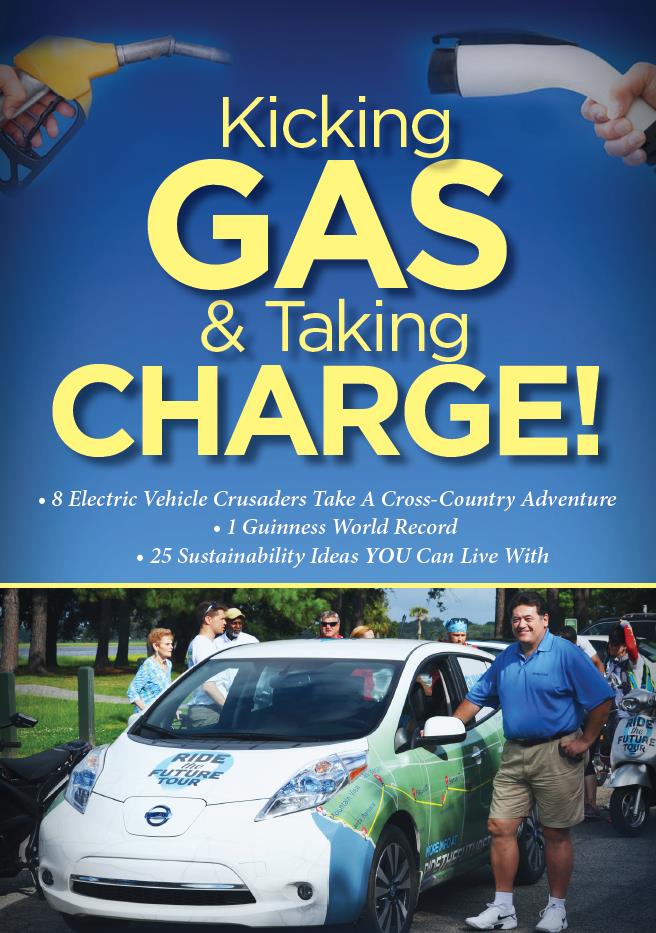 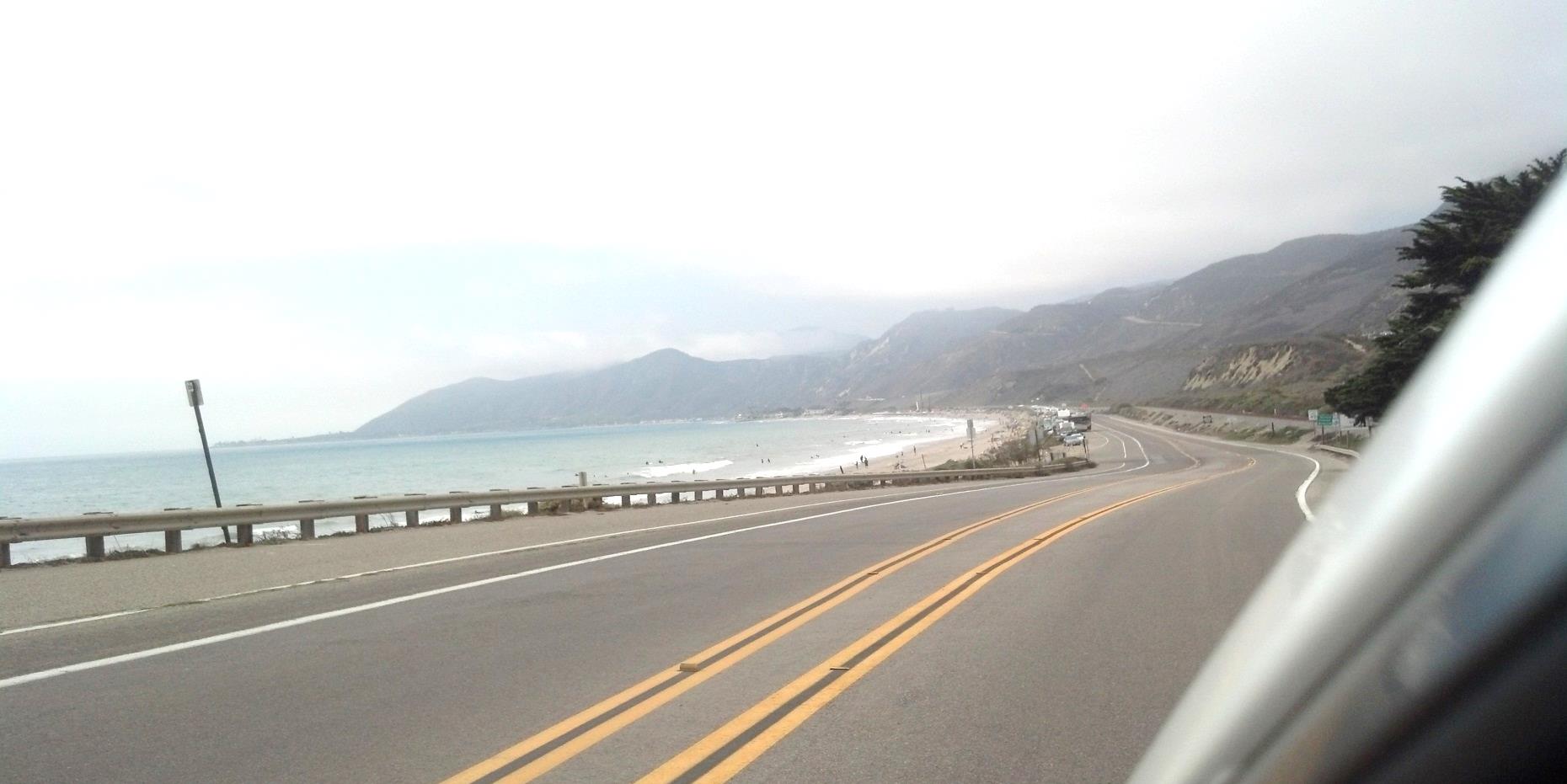 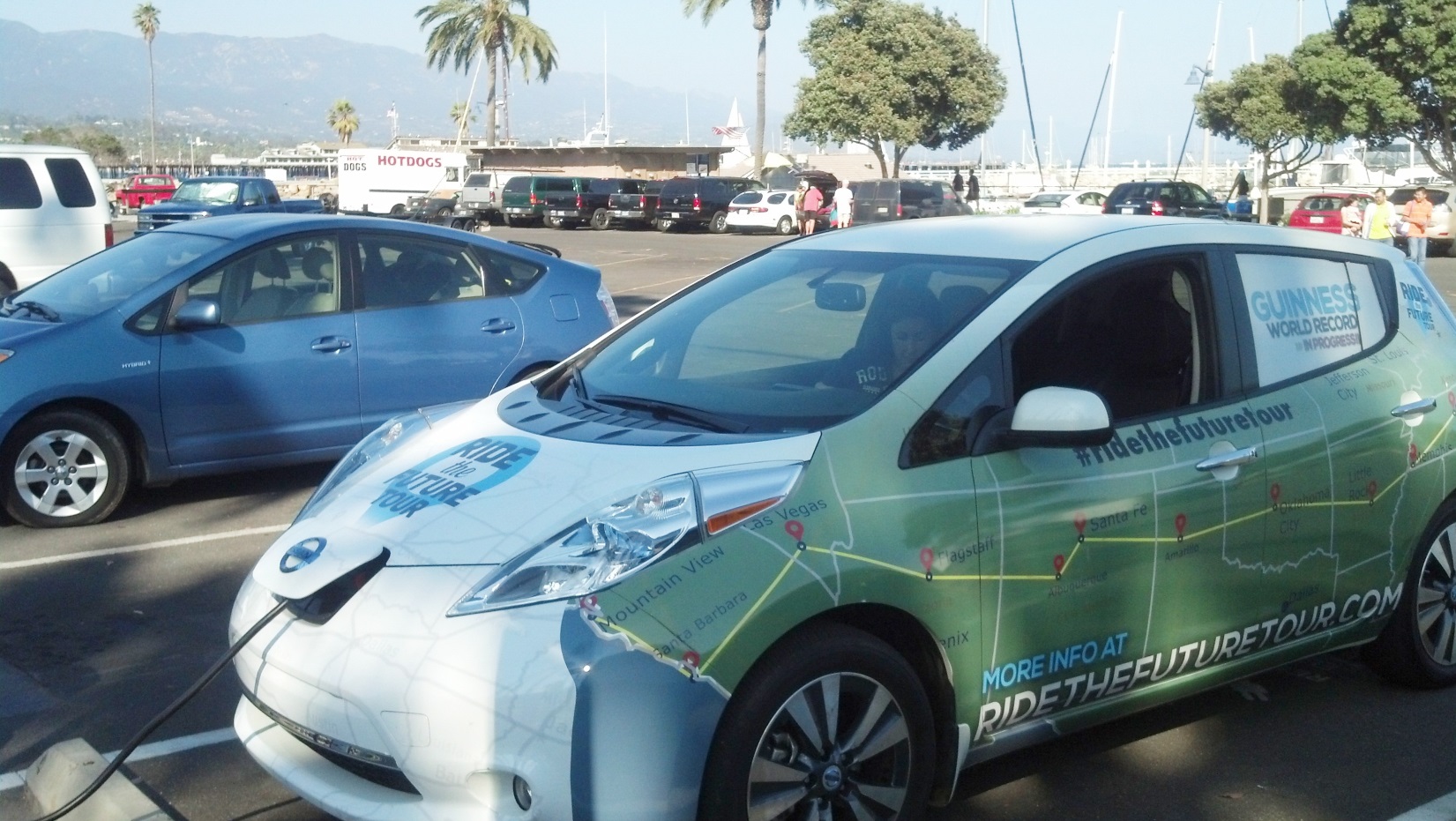 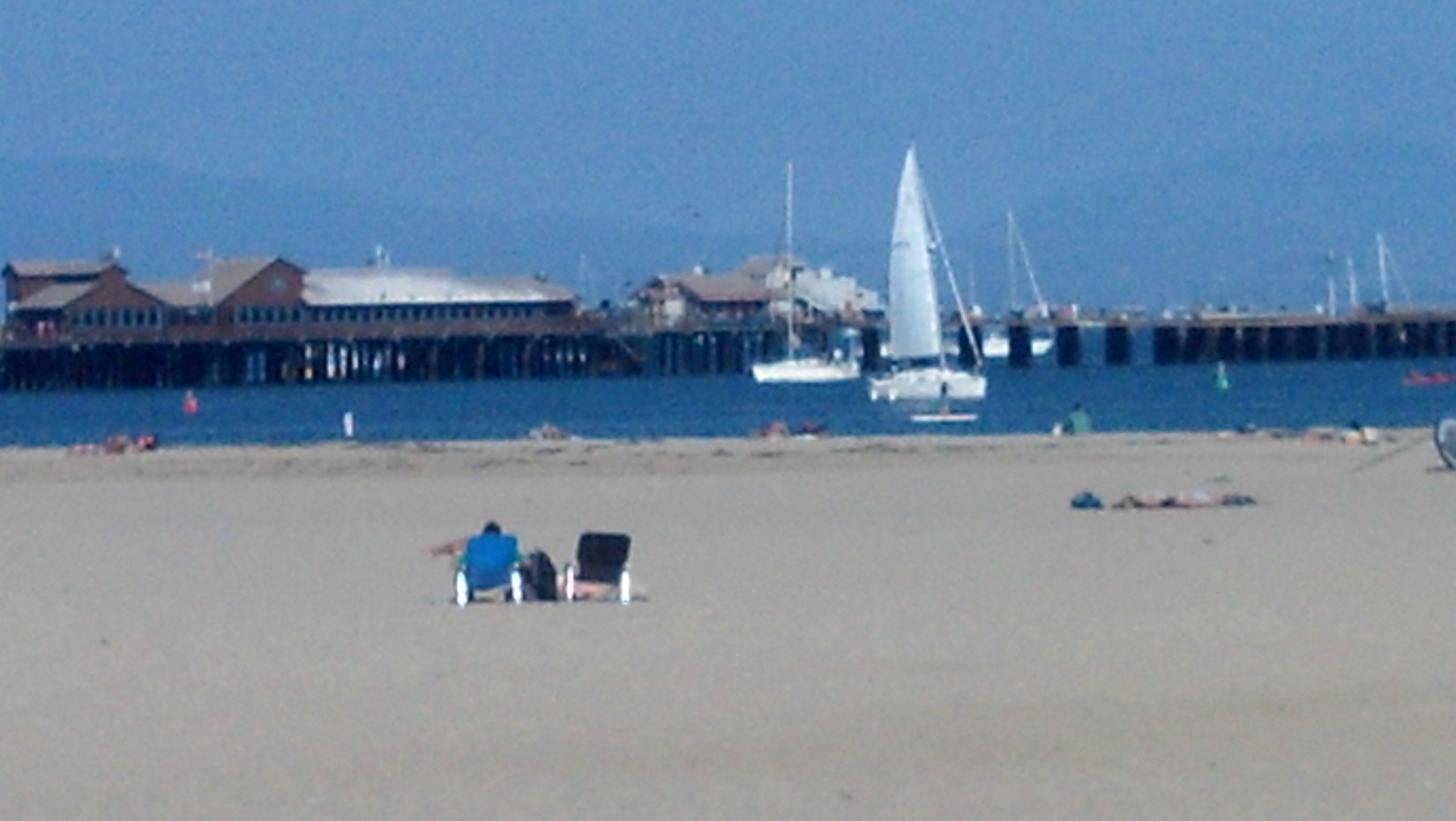 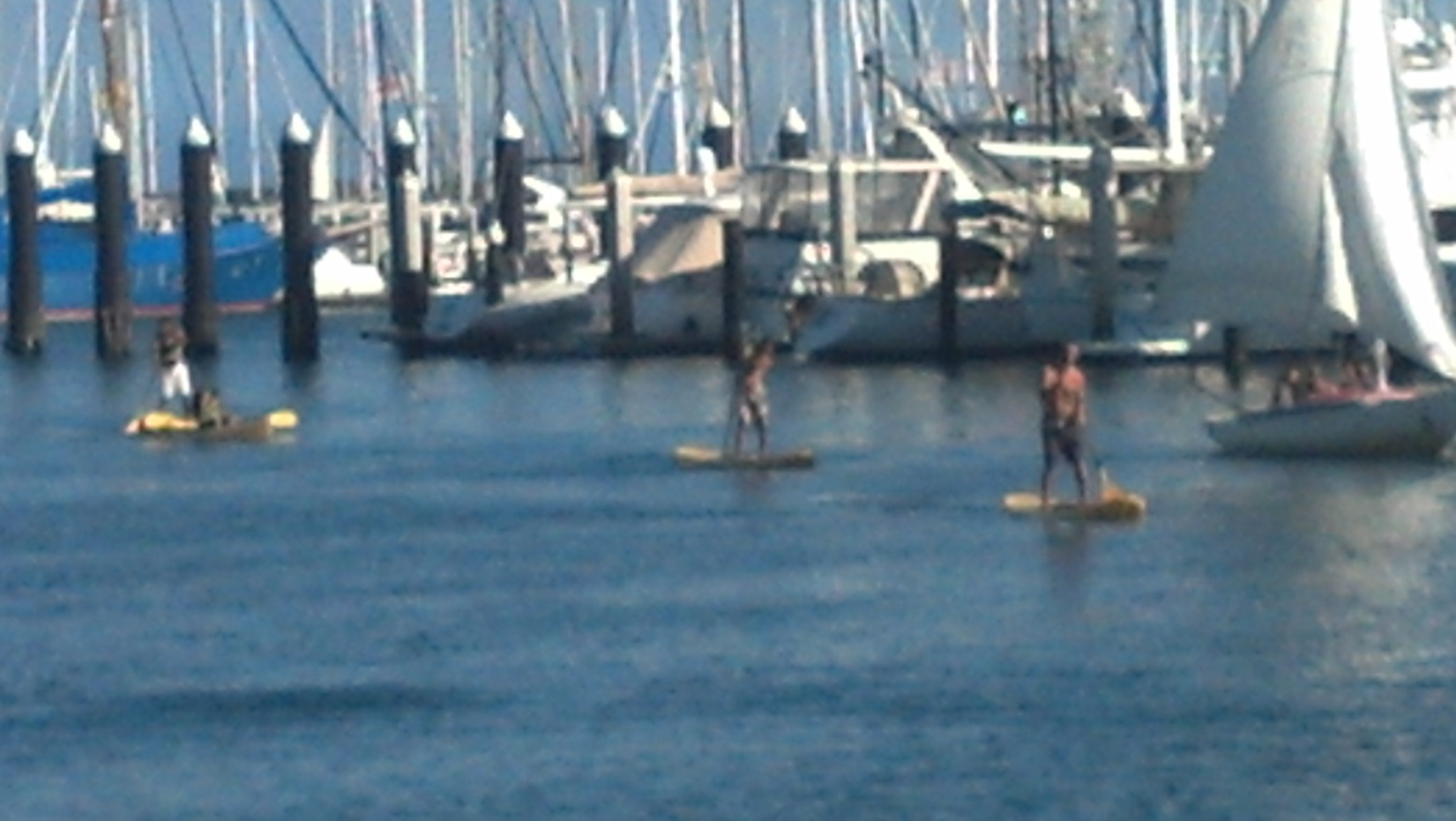  Coastal fog greets us as we head up the San Marcos Hills Pass Road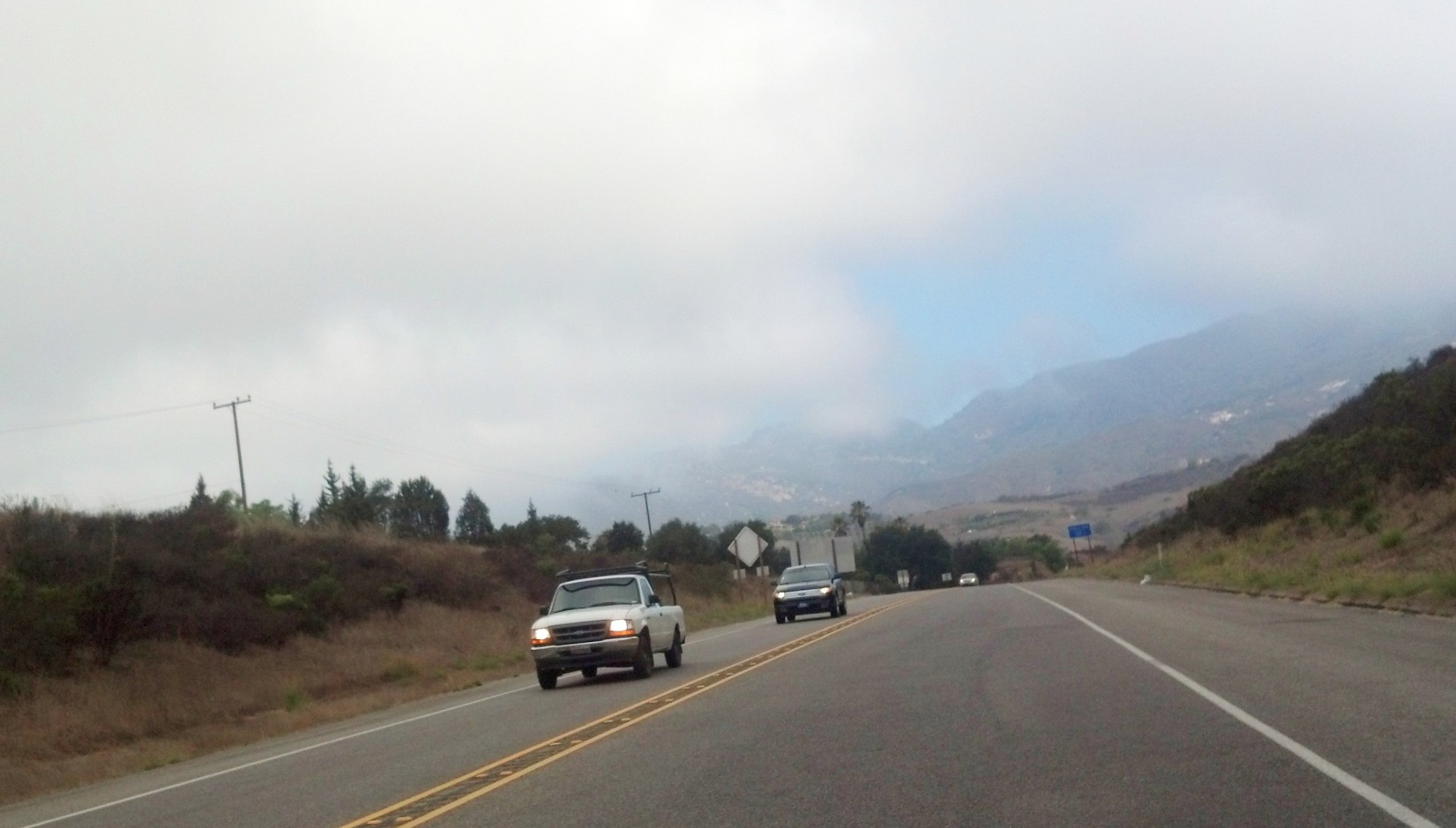 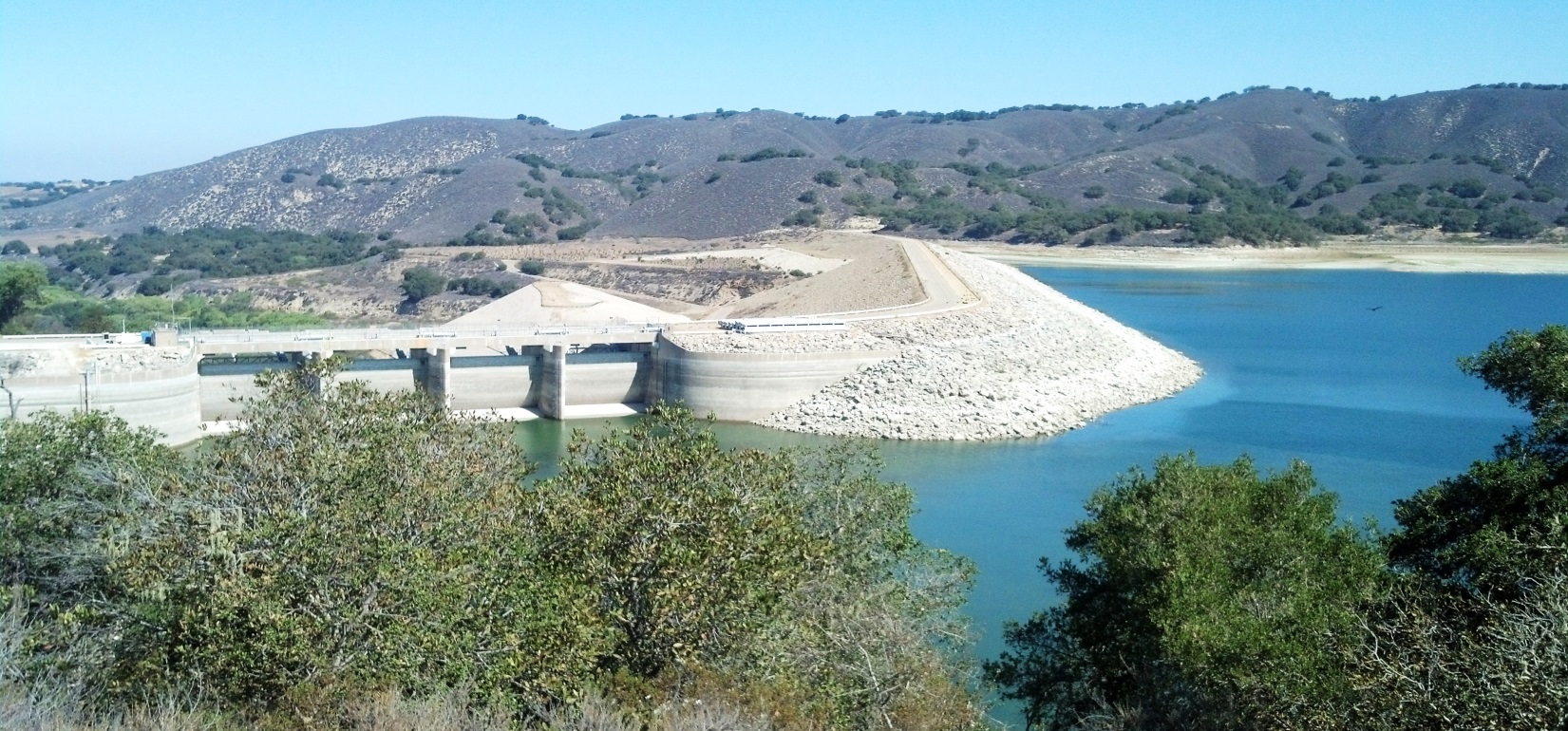 Bradbury Dam creates the artificial Lake Cachuma on the Santa Ynez River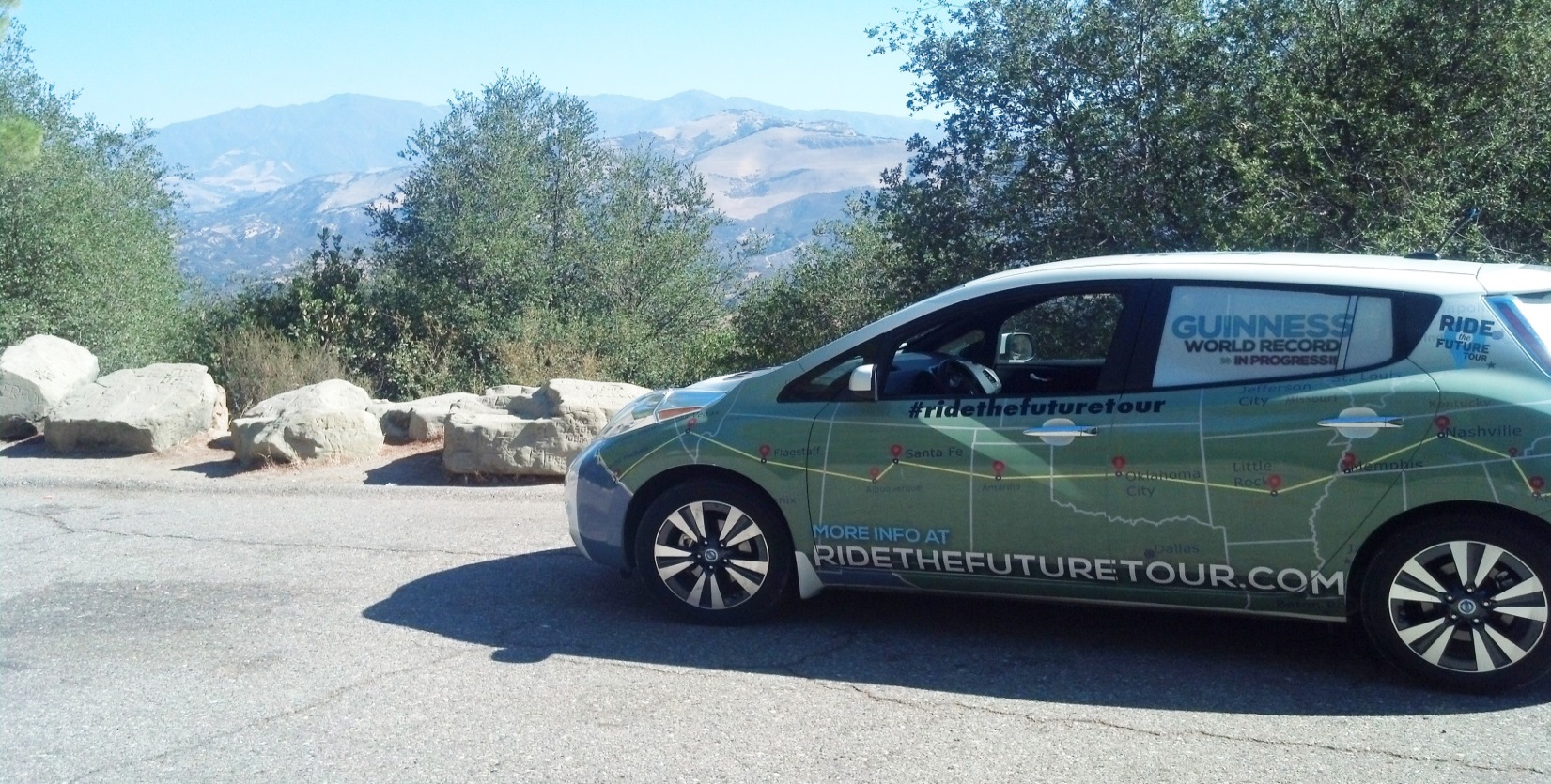 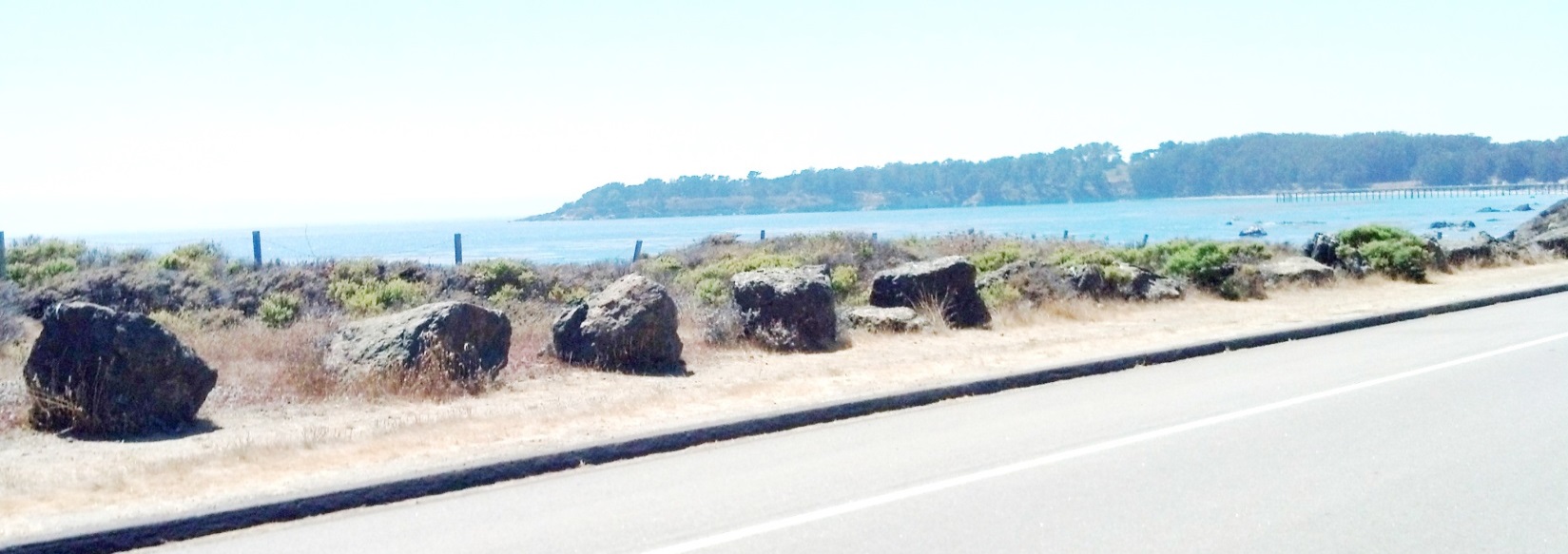 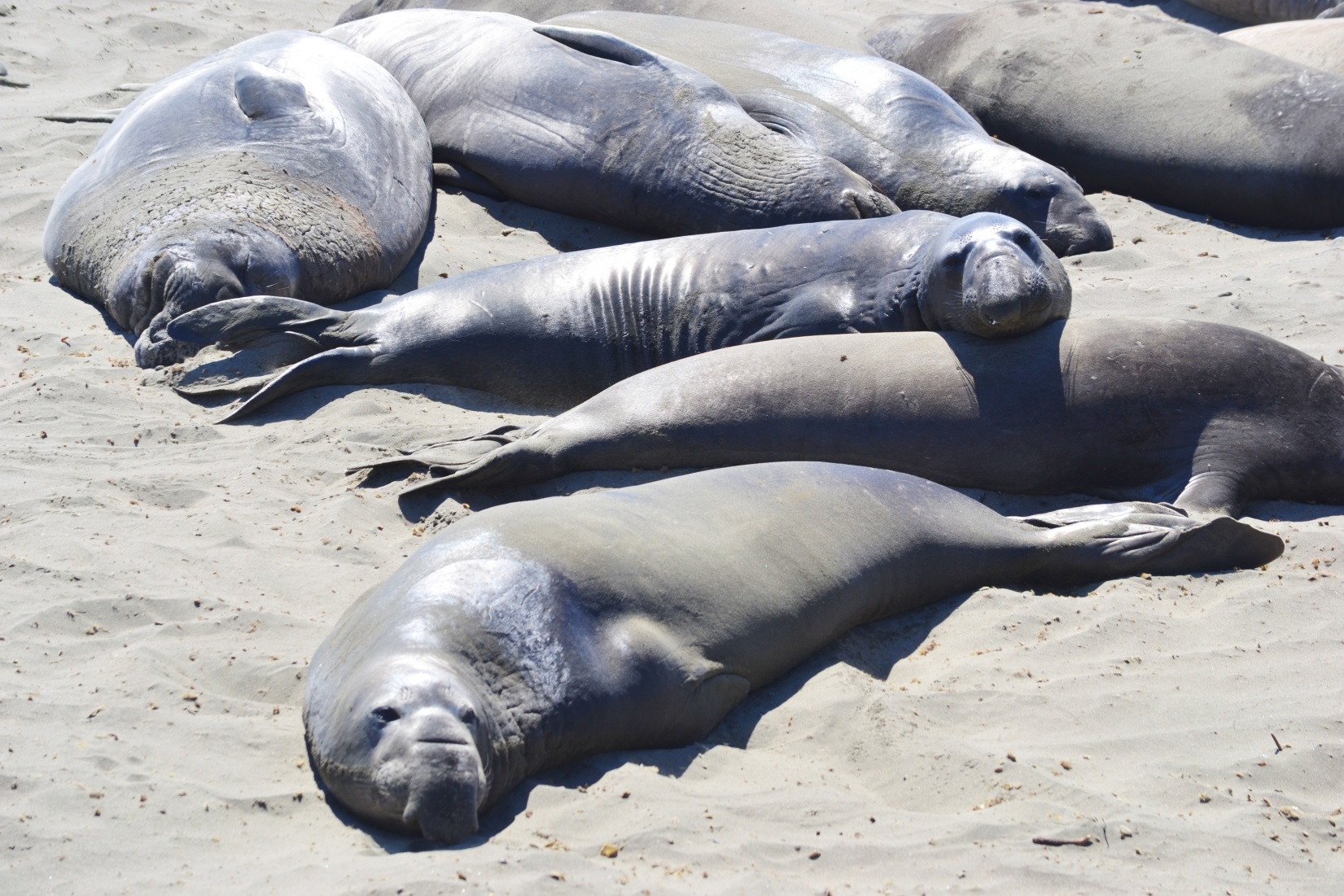 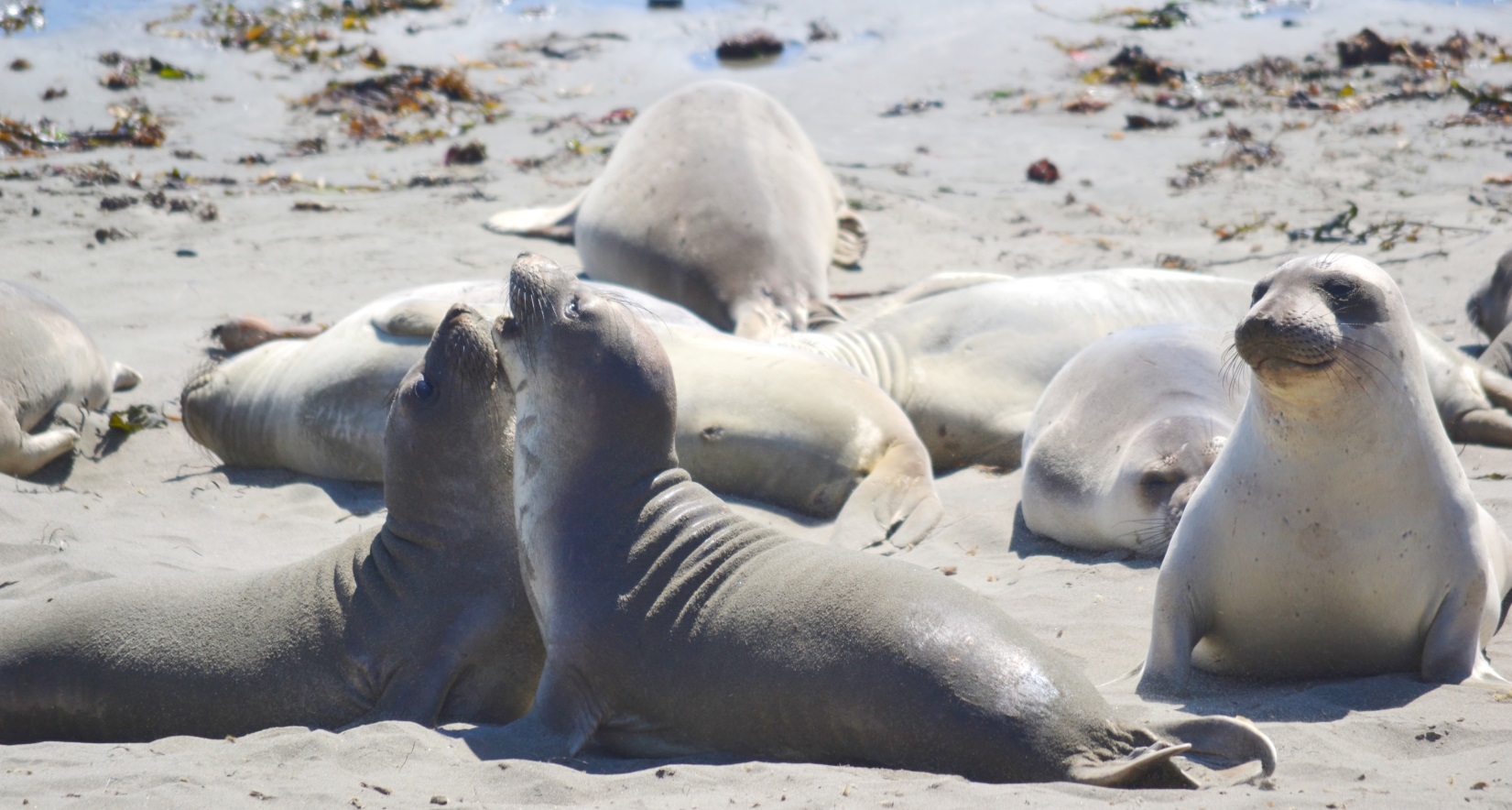 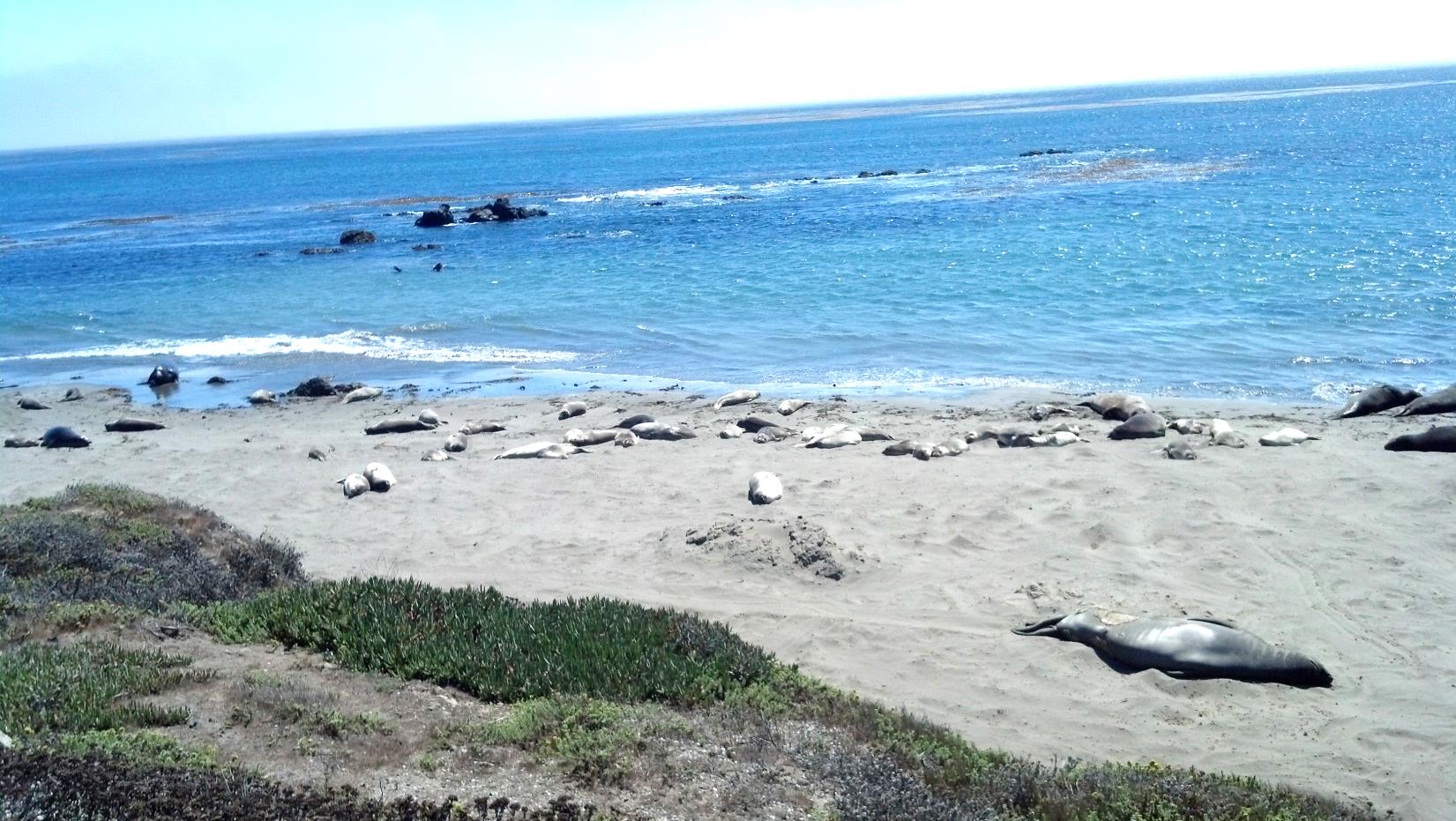 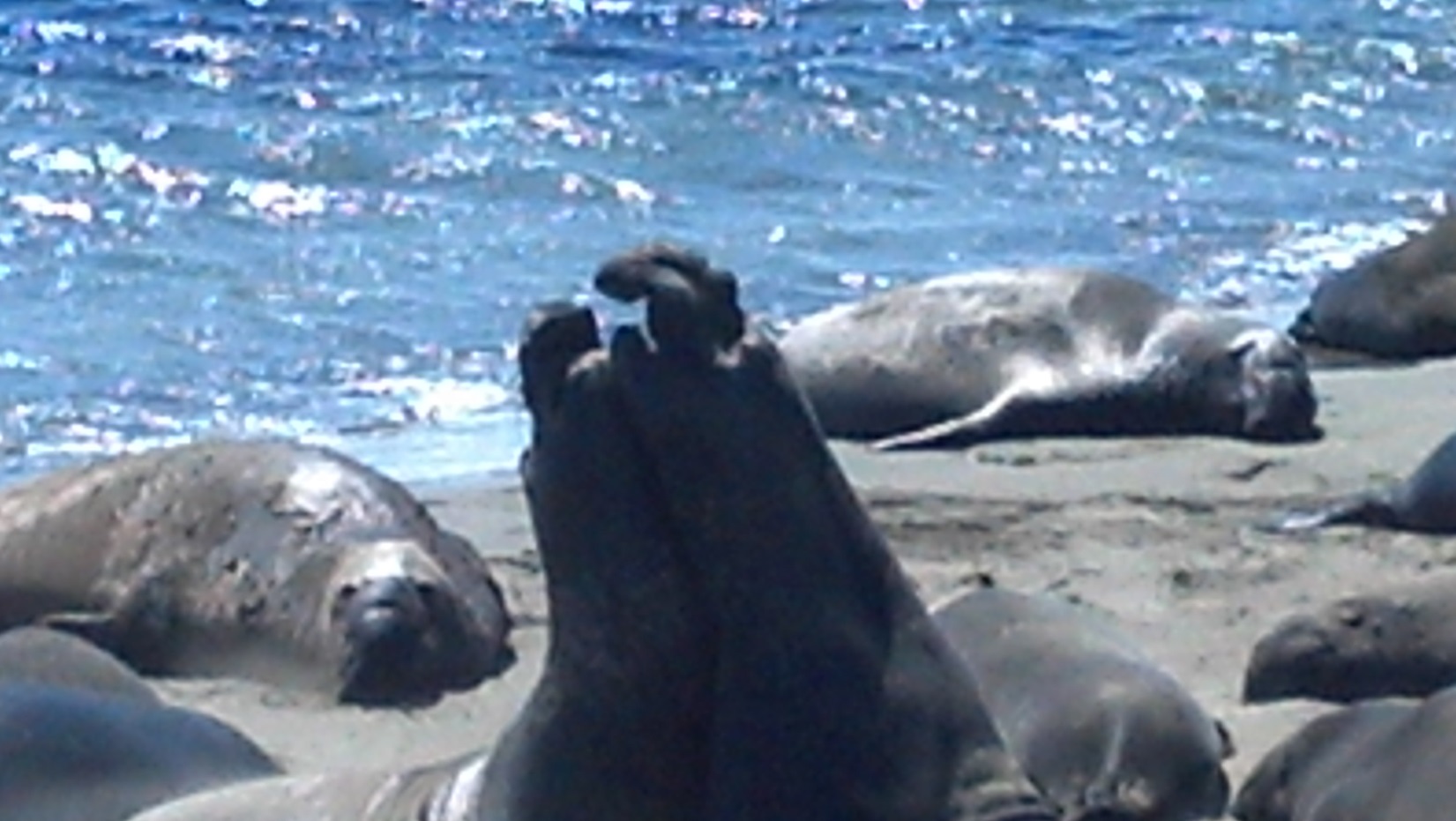 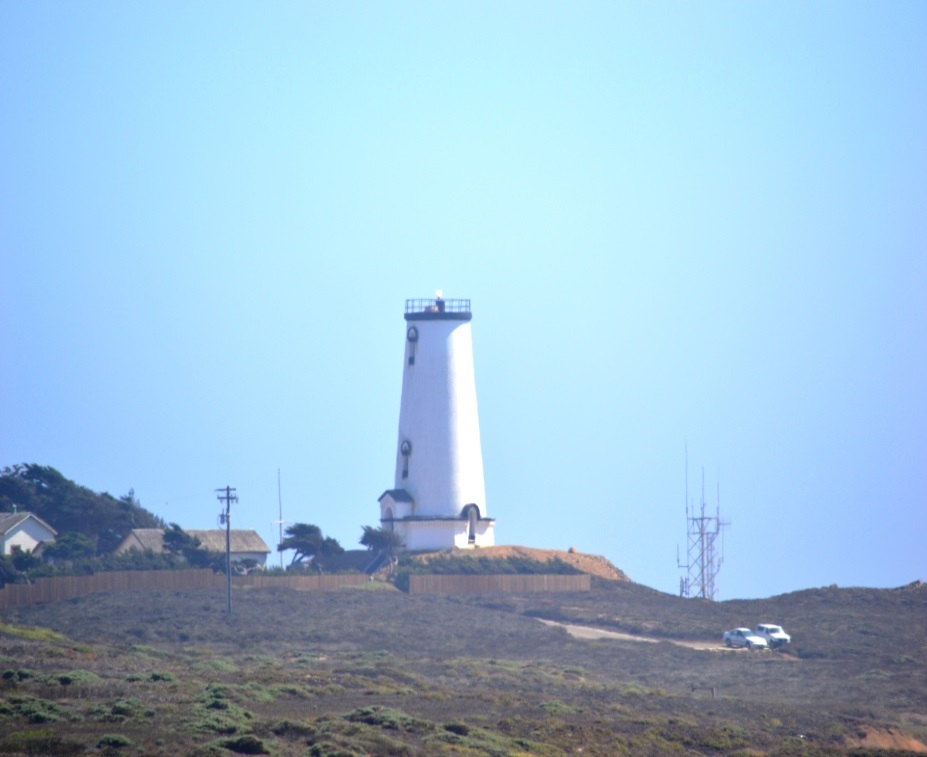 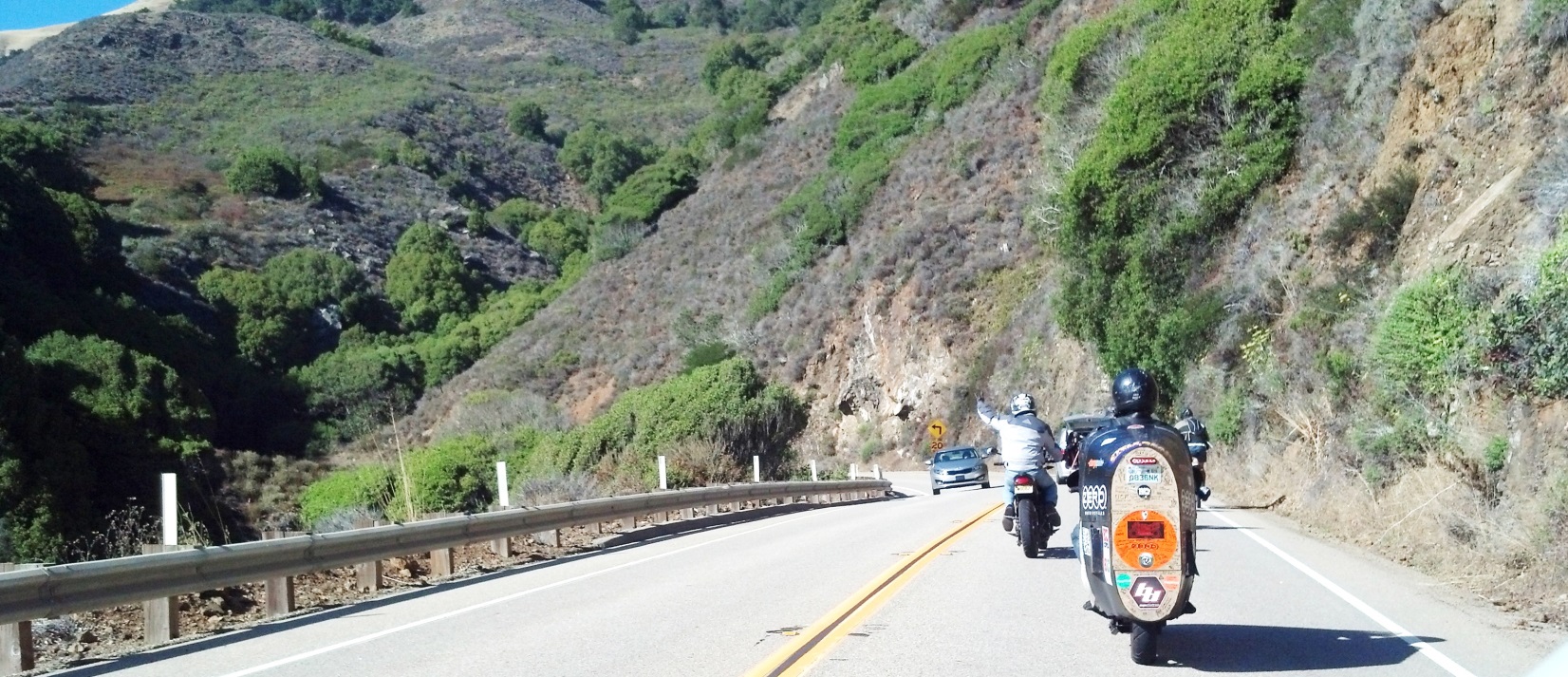 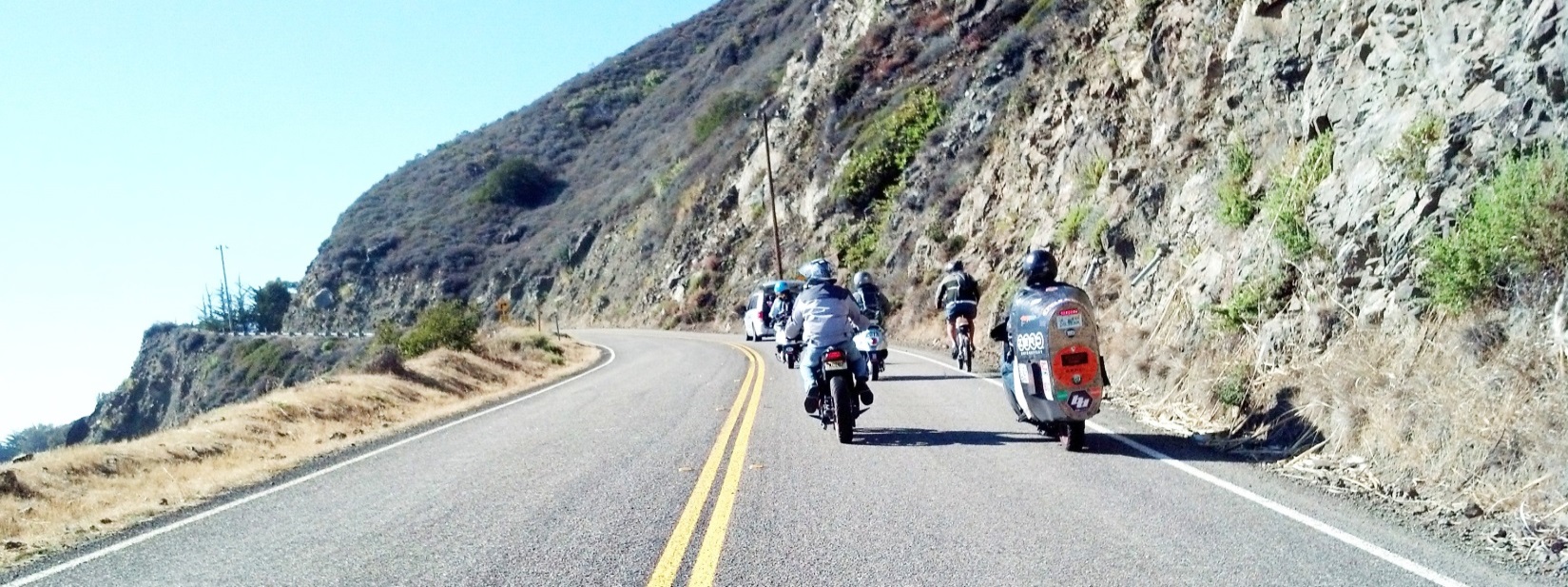 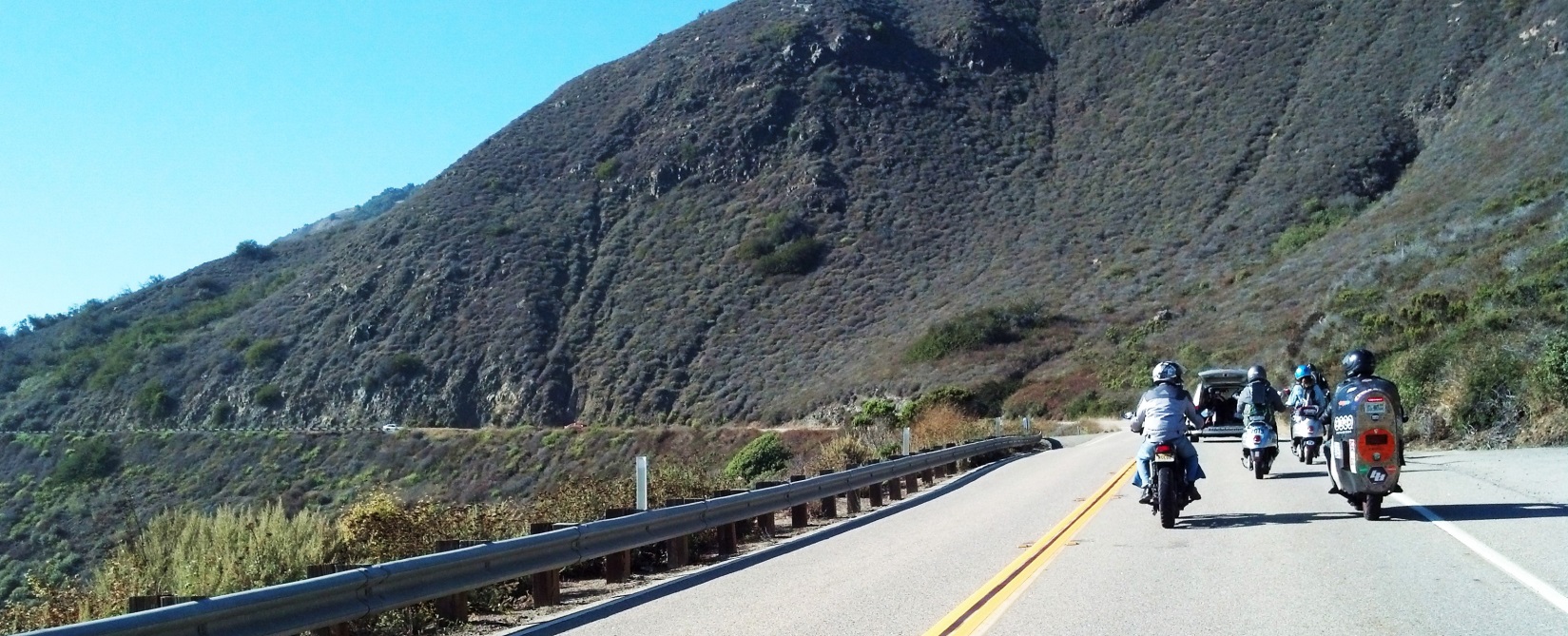 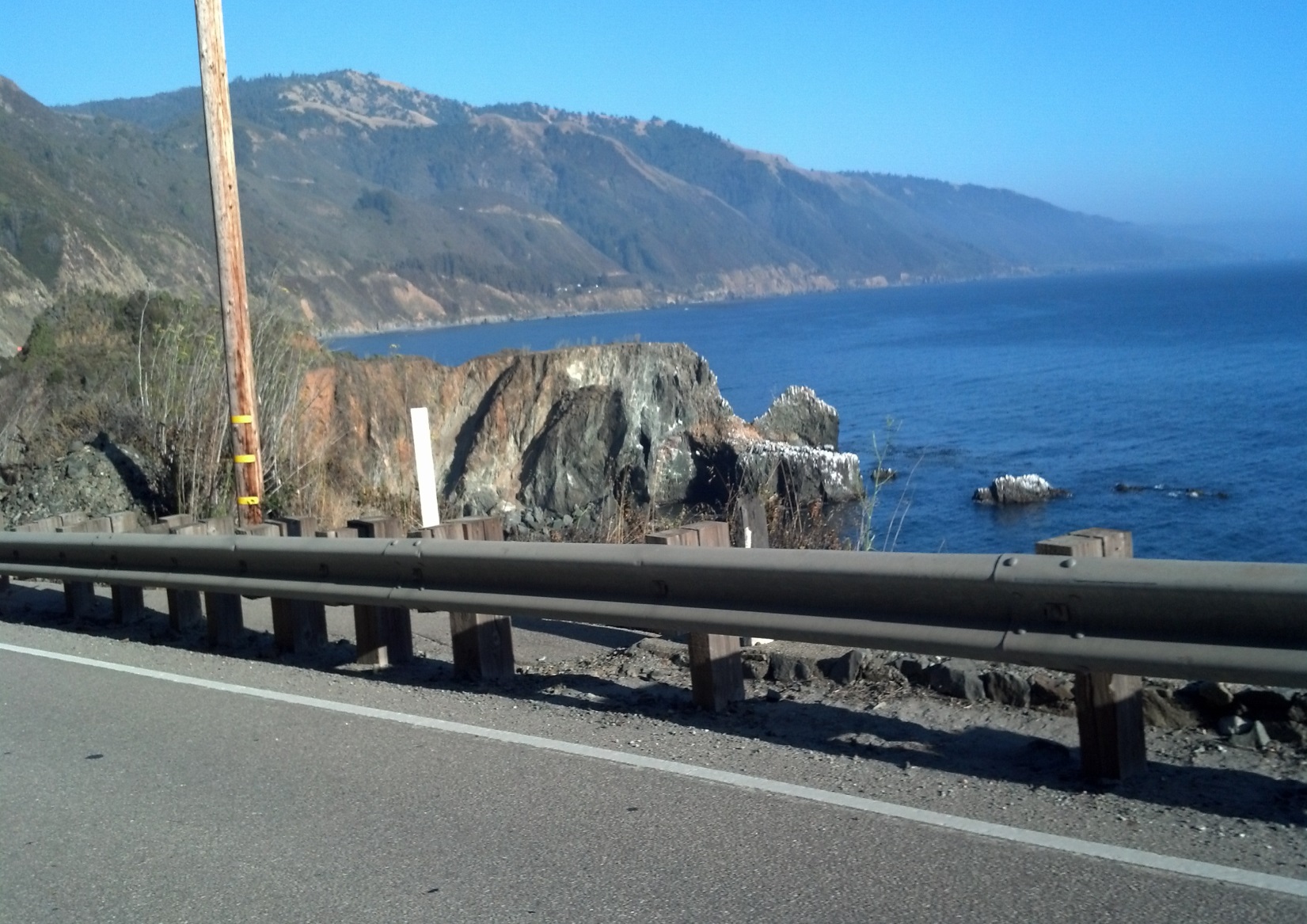 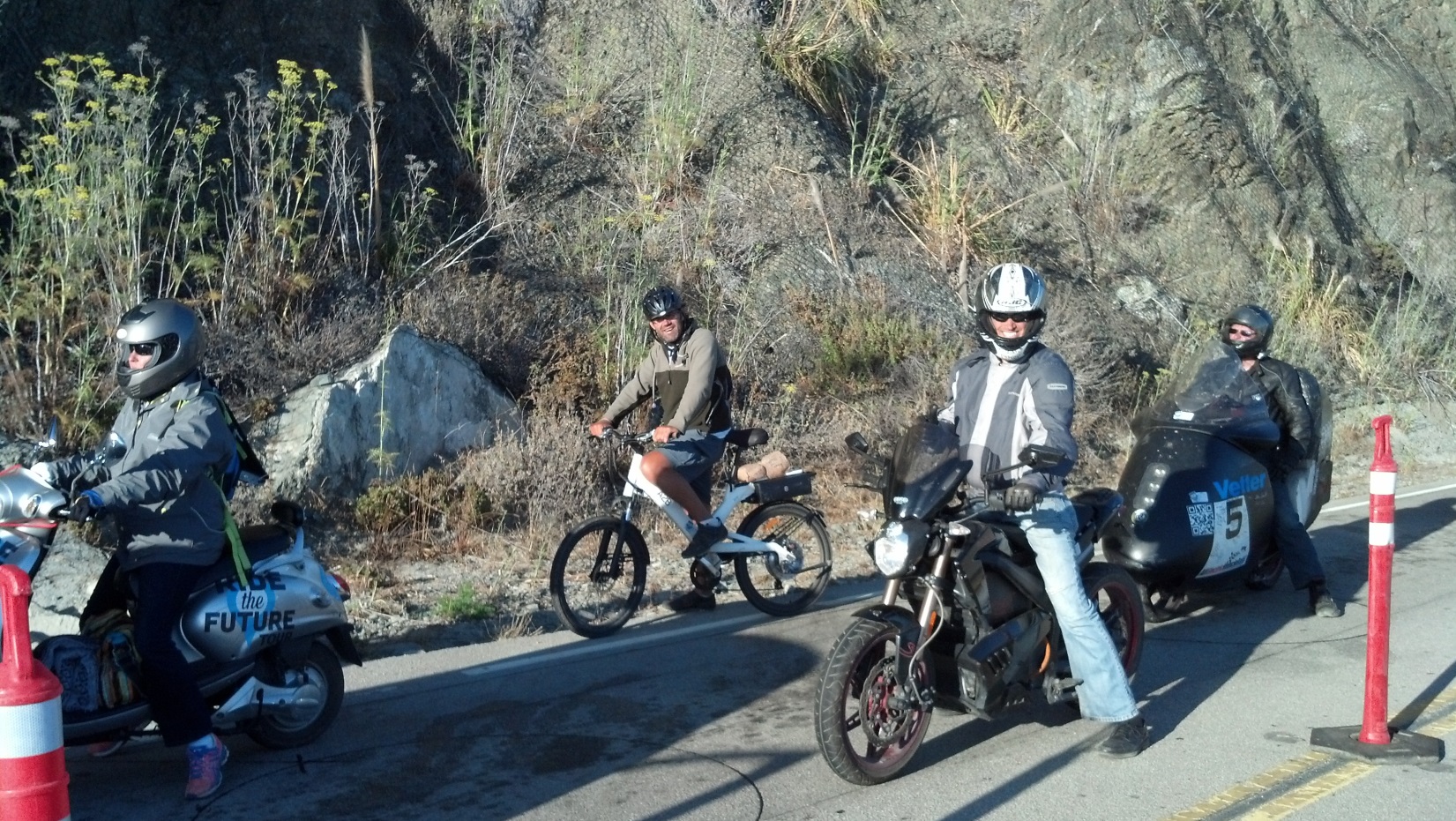 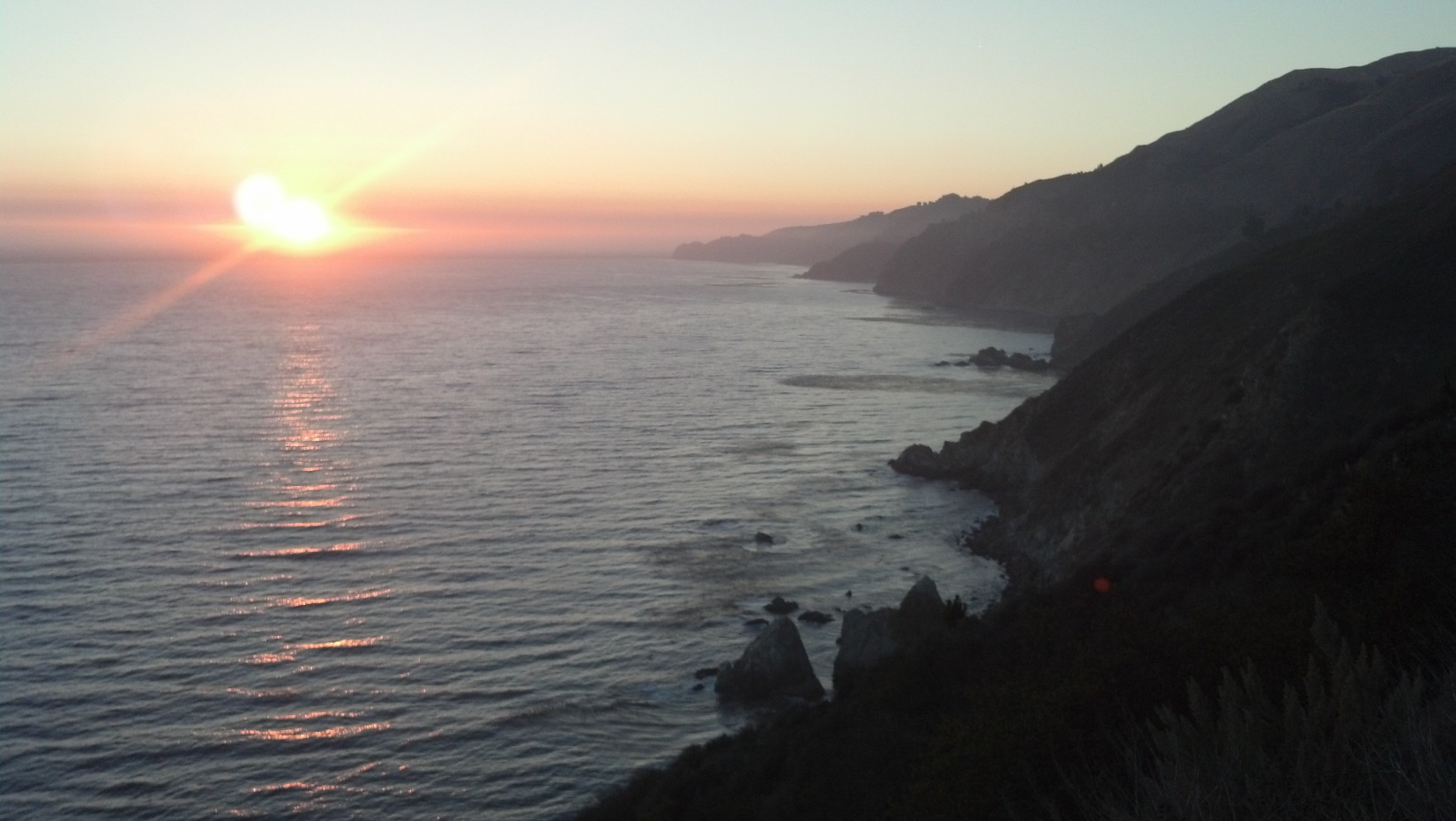 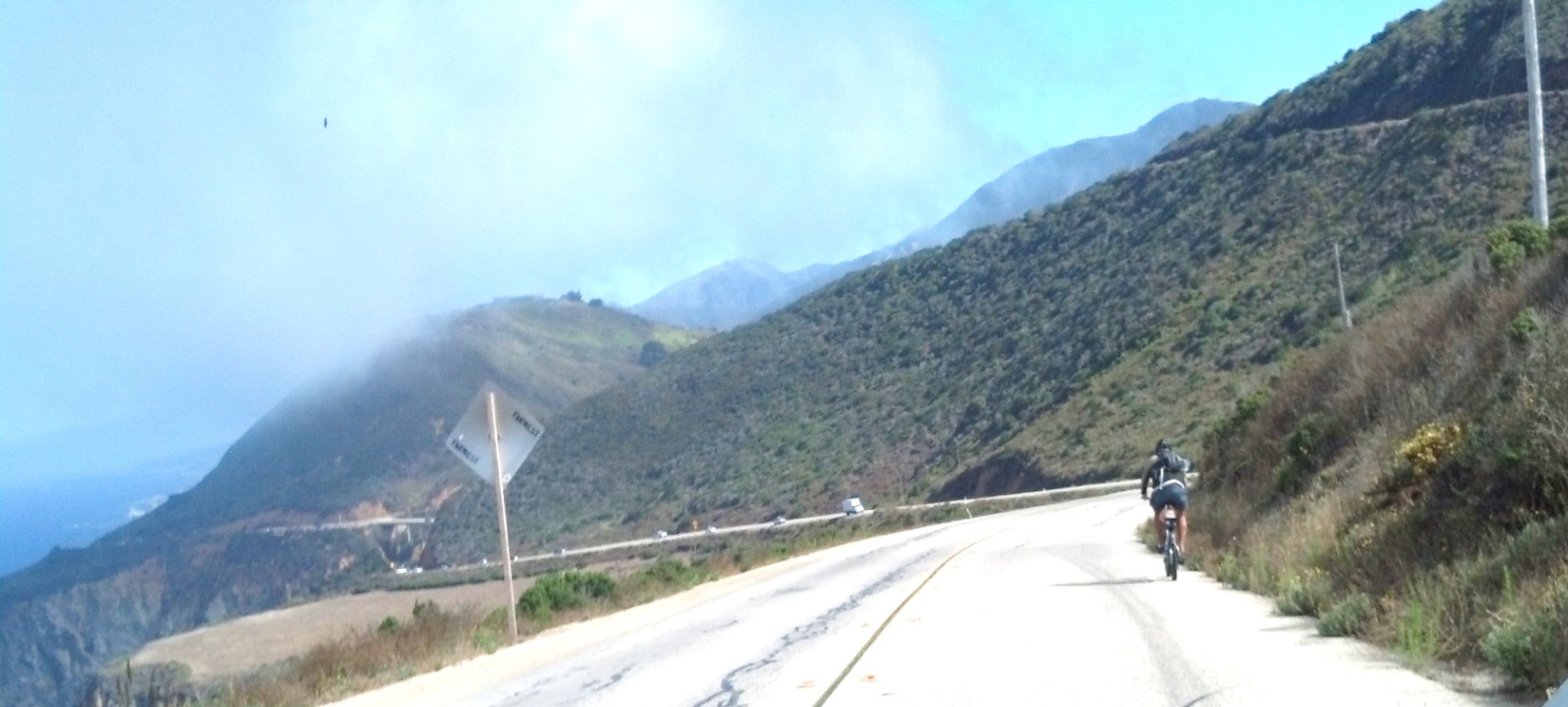 Ben heads toward Carmel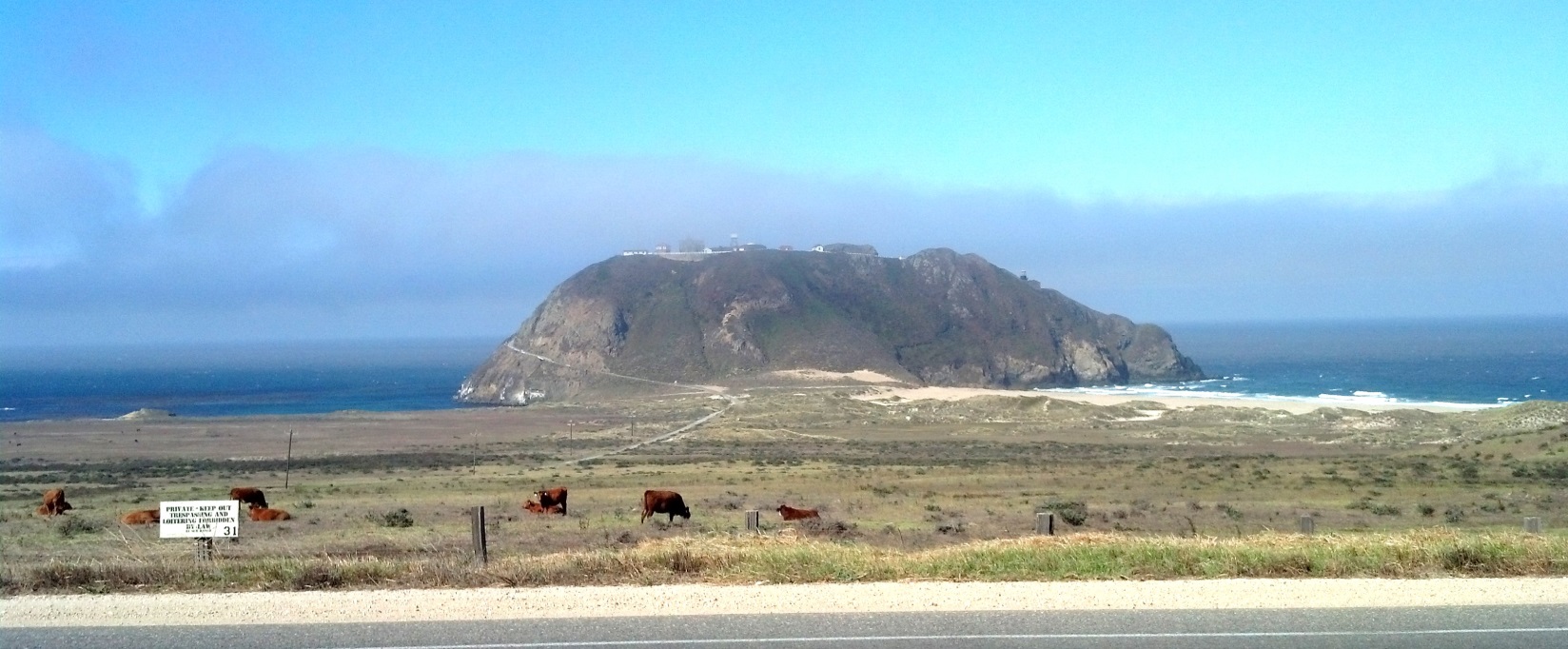 Point Sur State Historic Park and Sea Otter Game Reserve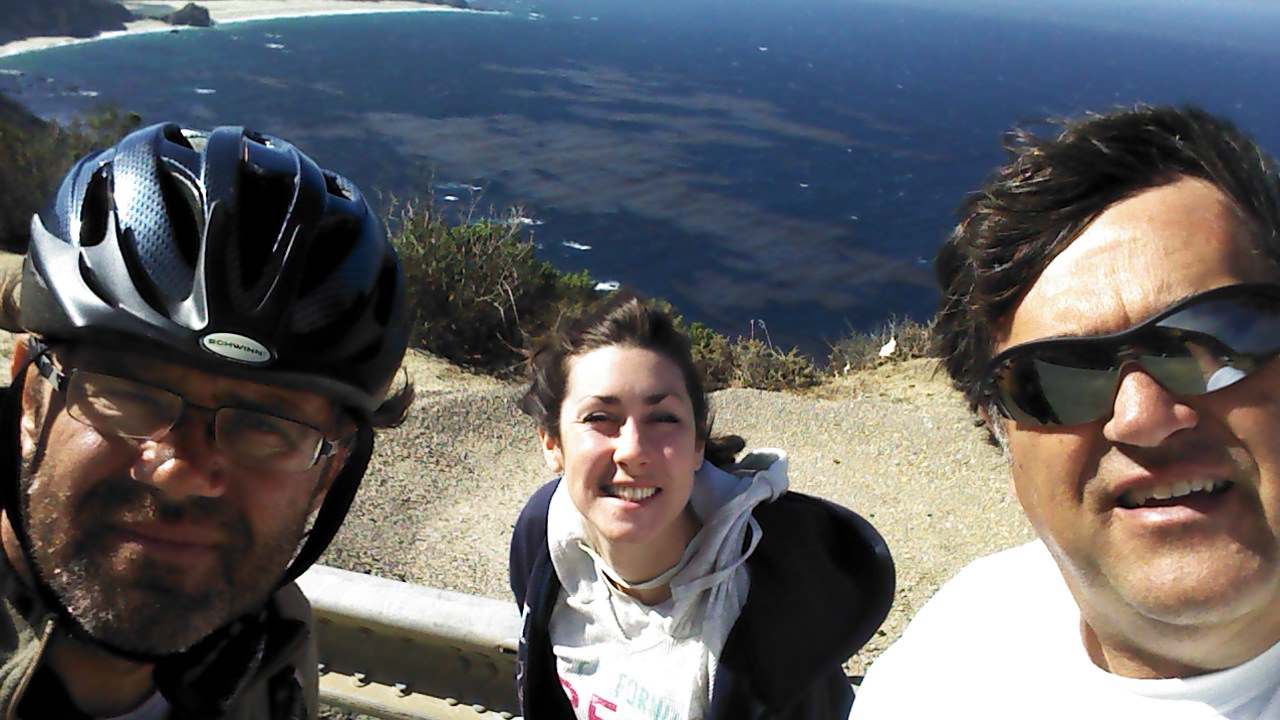 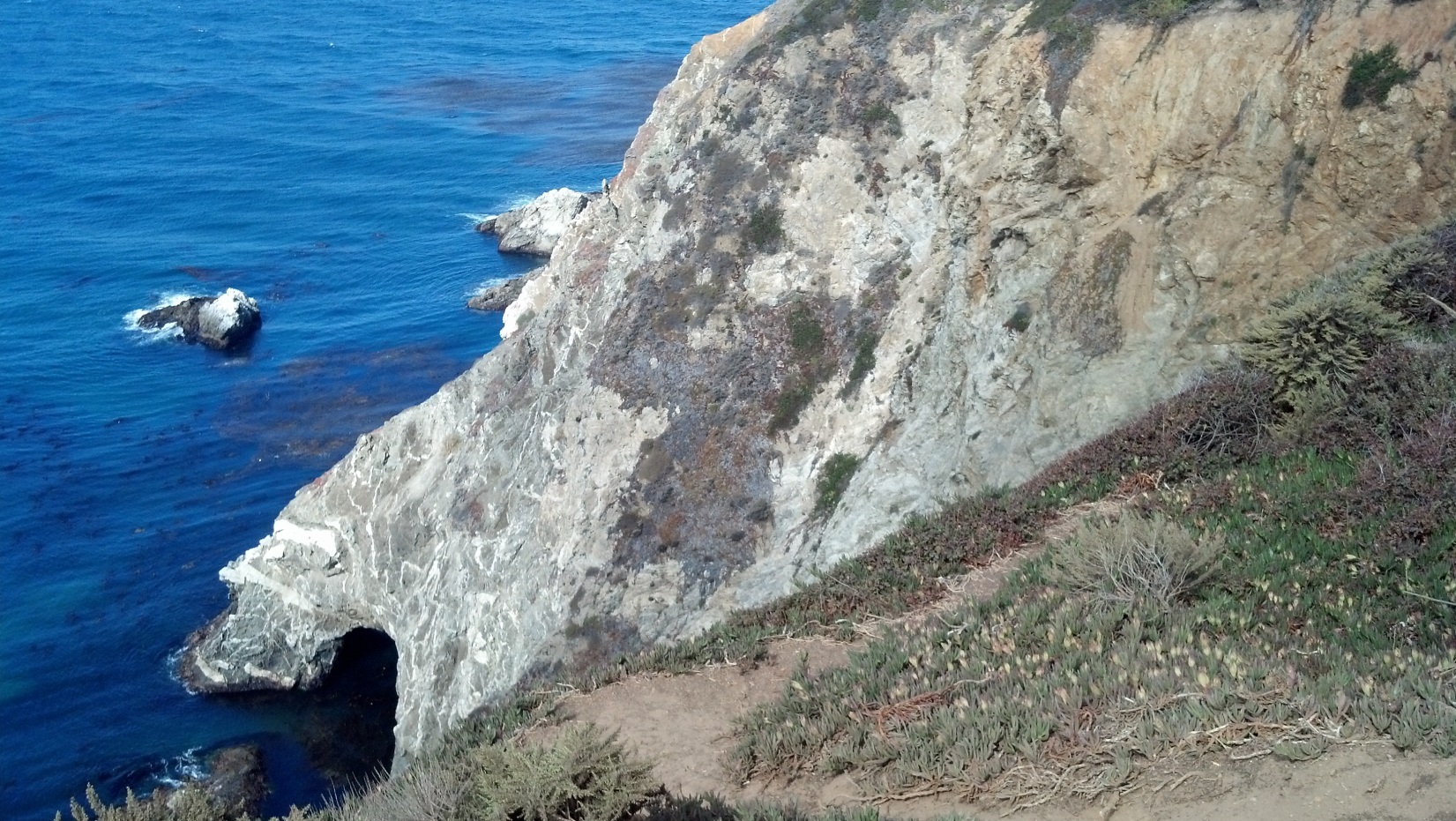 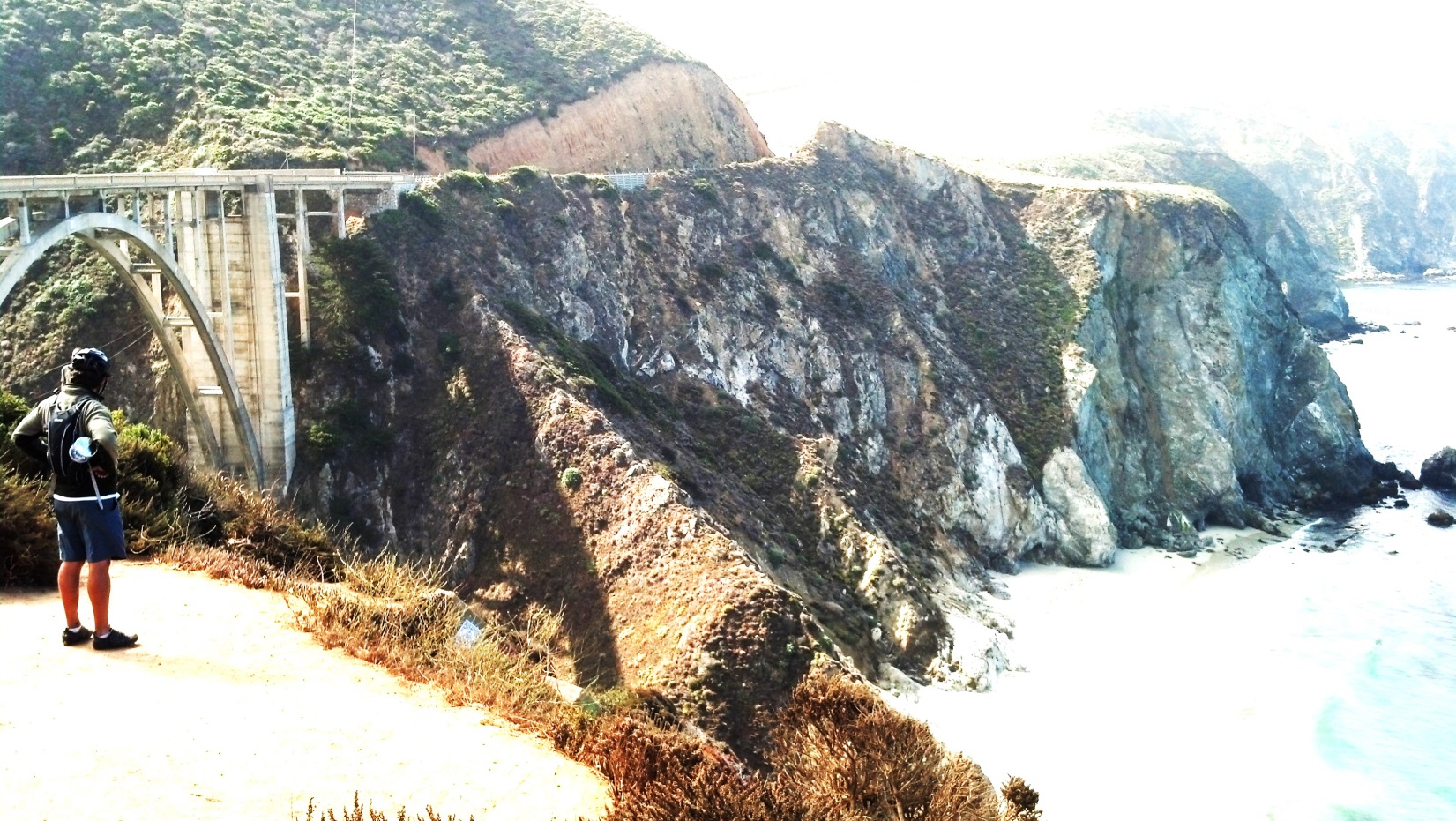 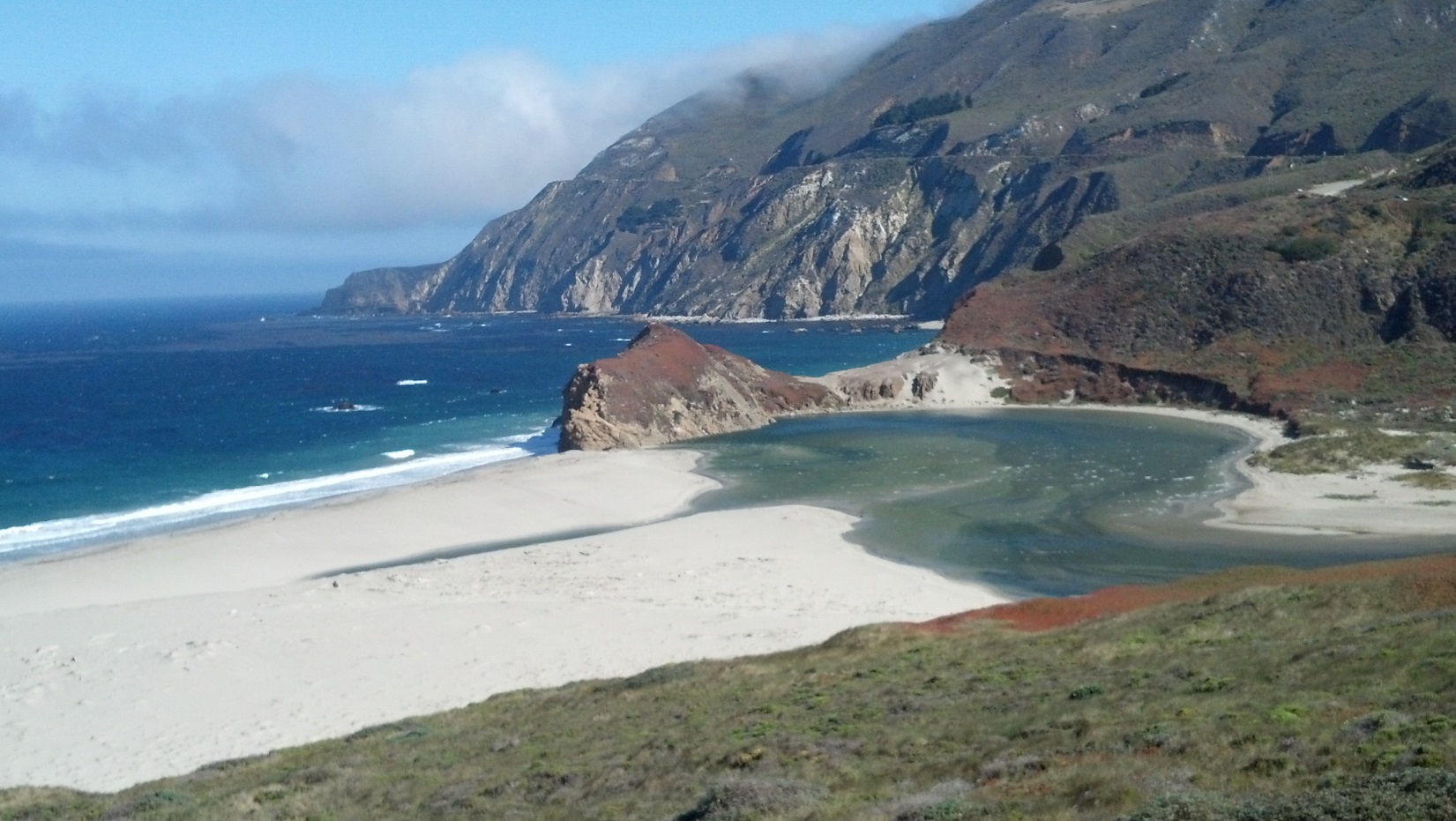 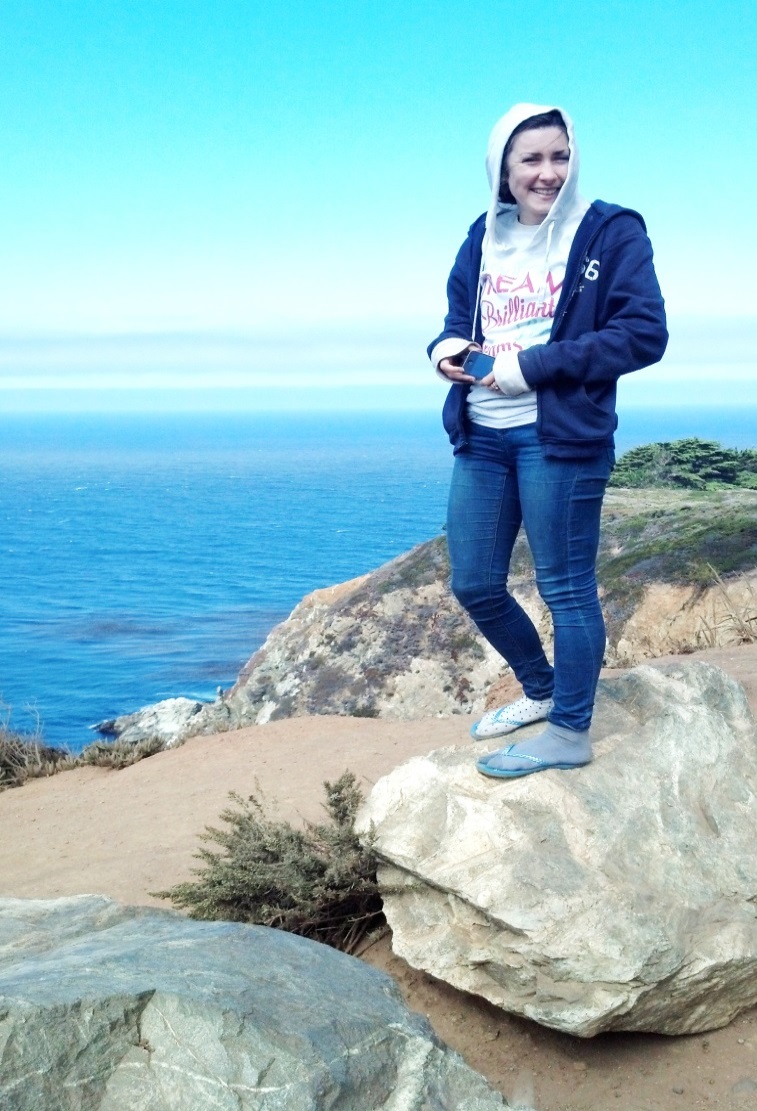 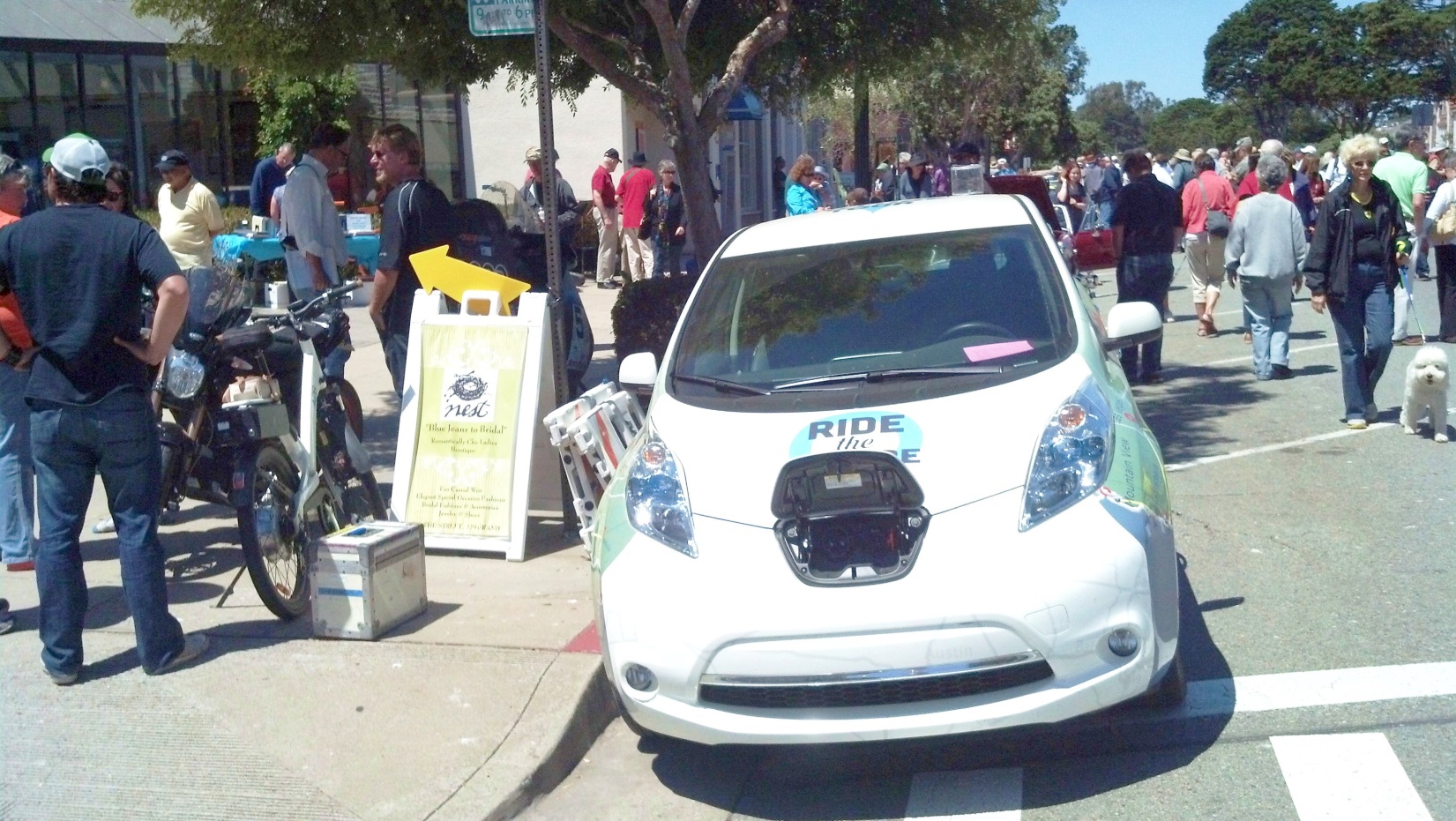 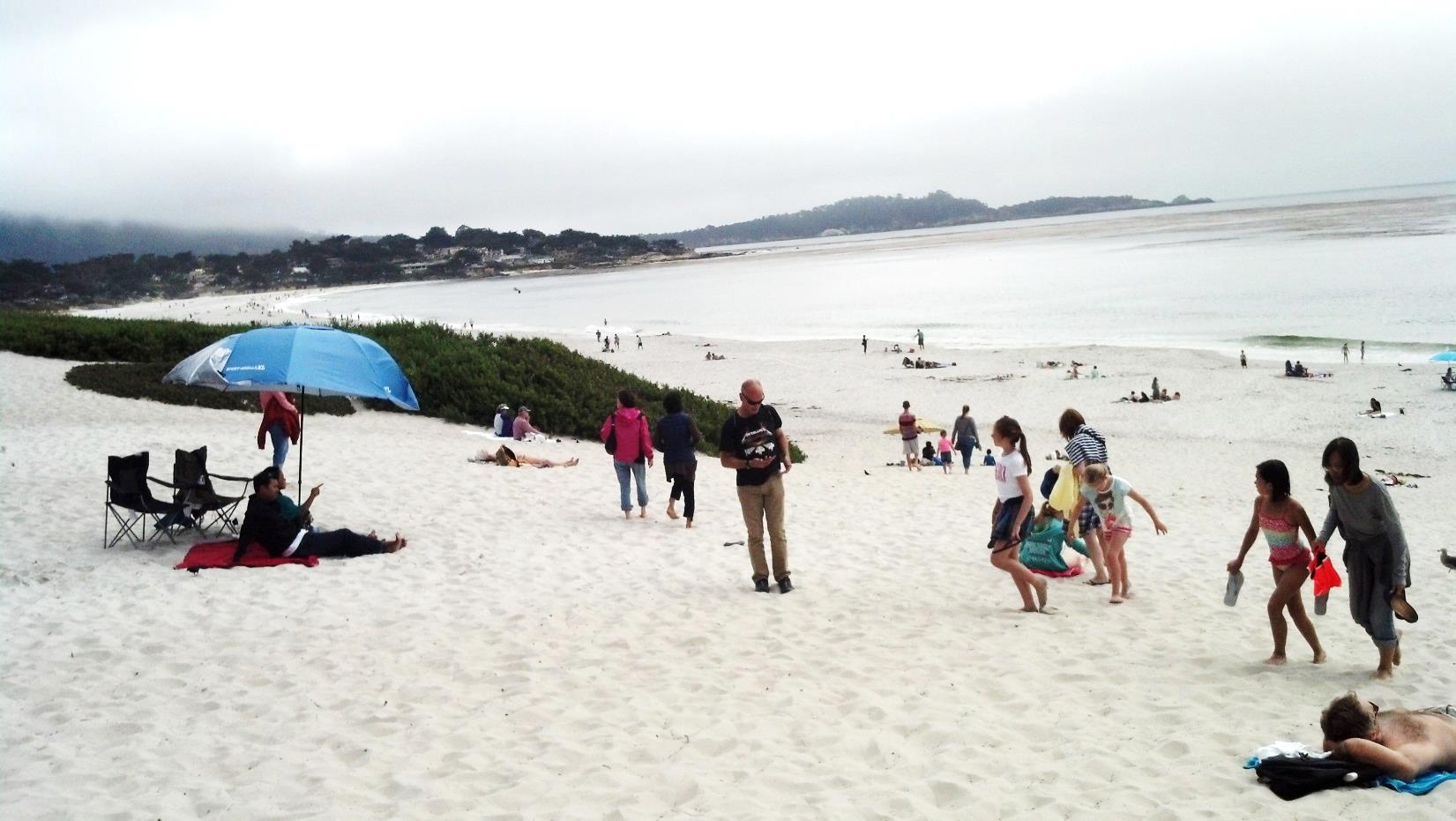 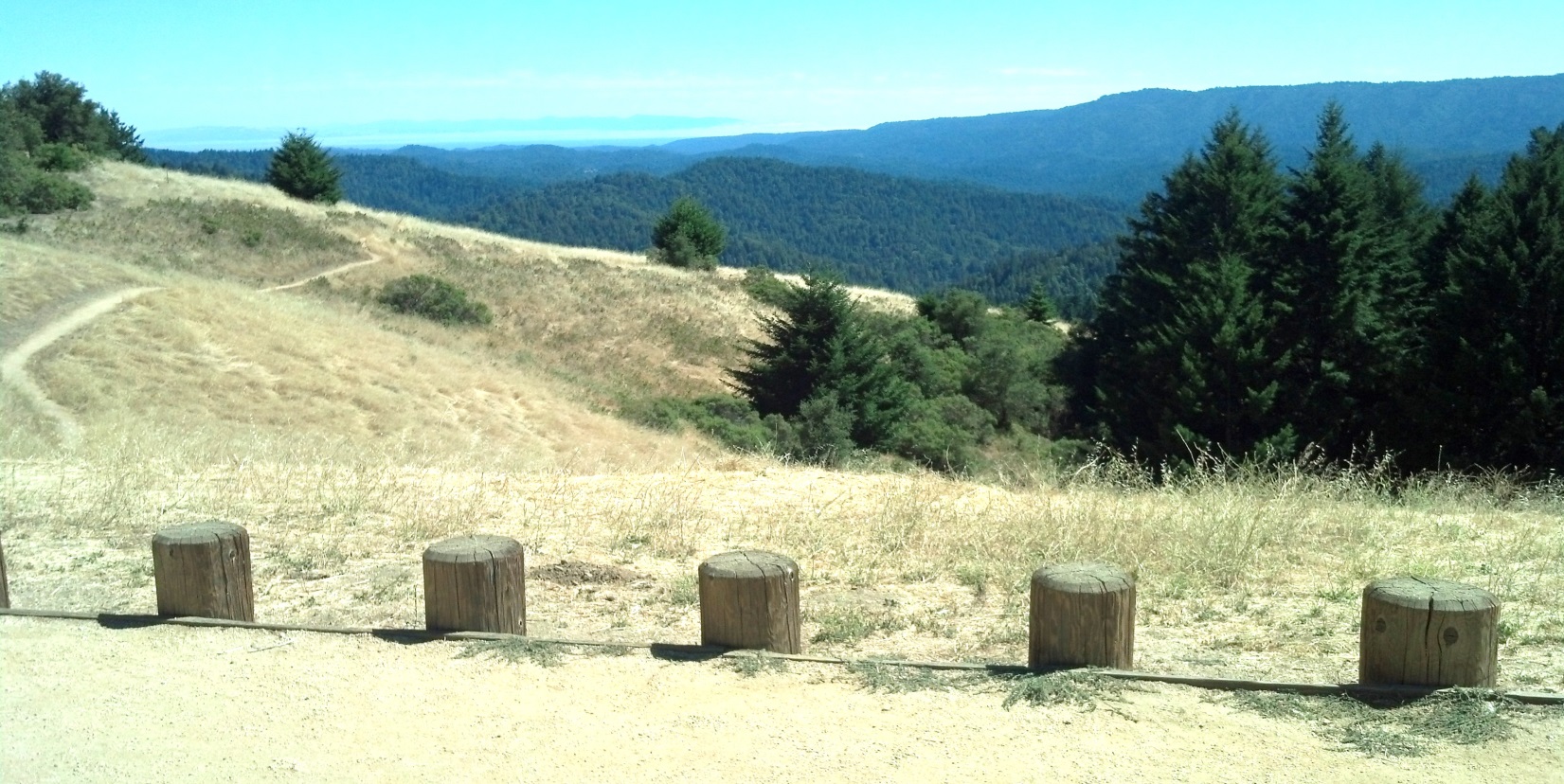 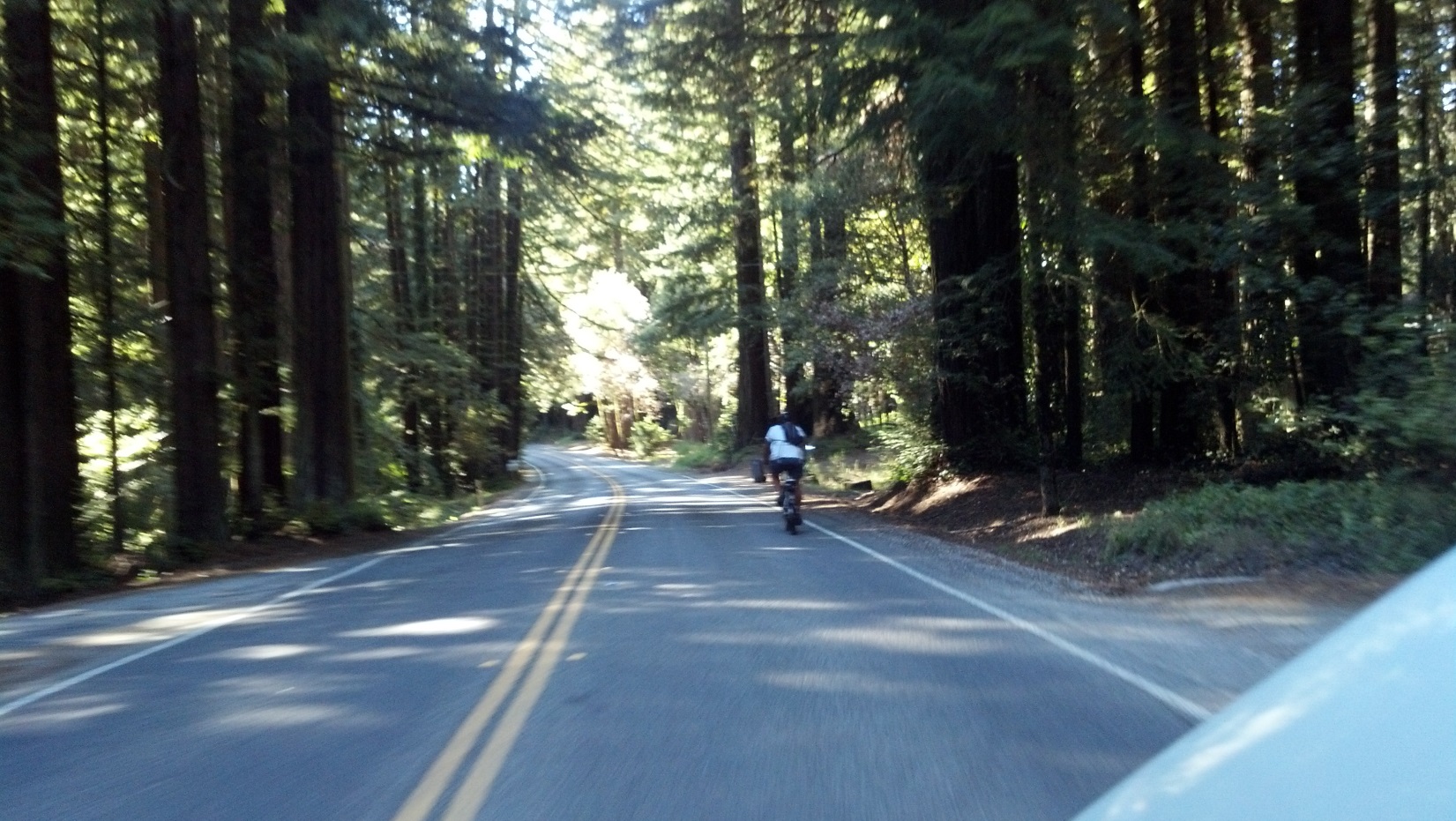 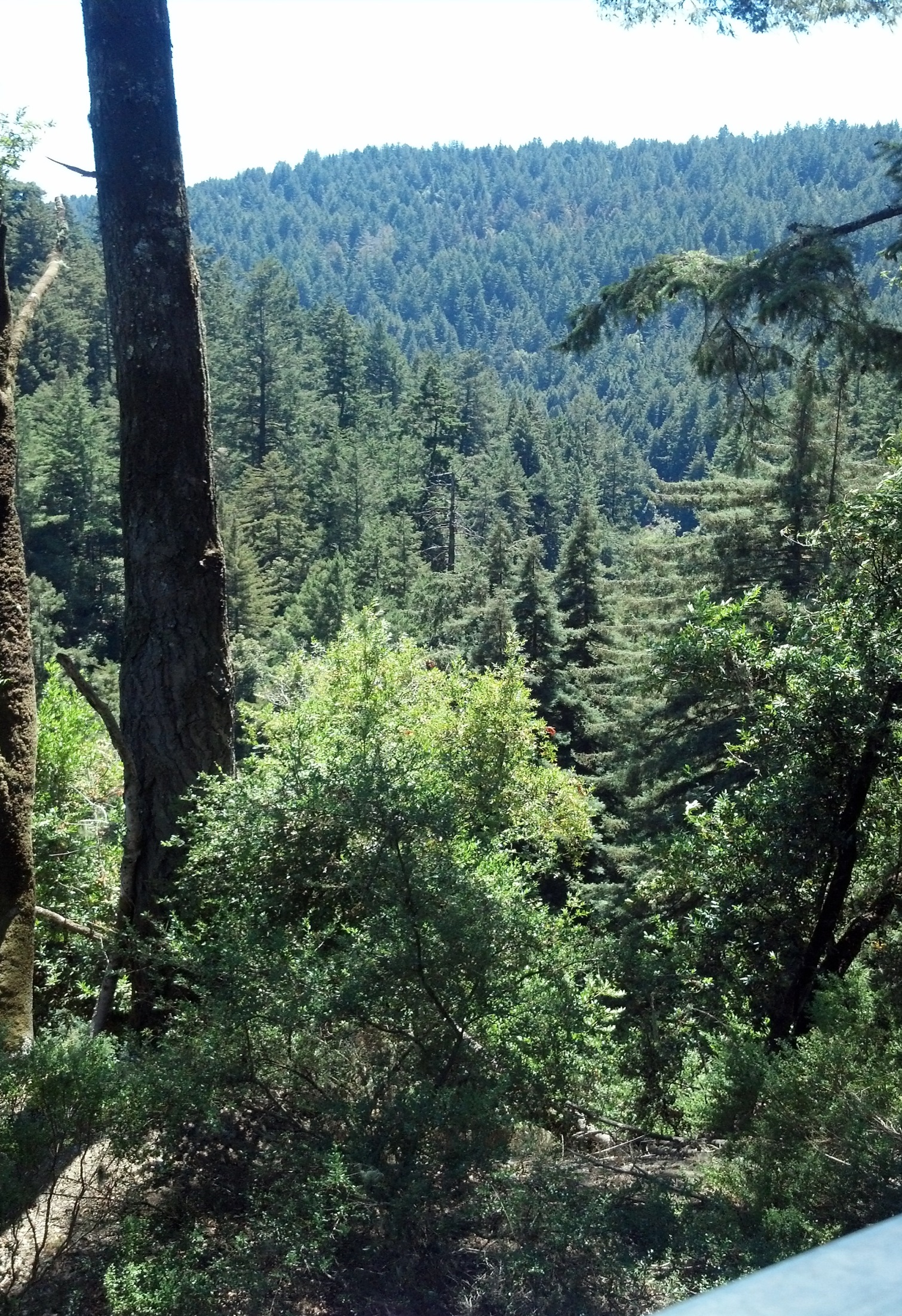 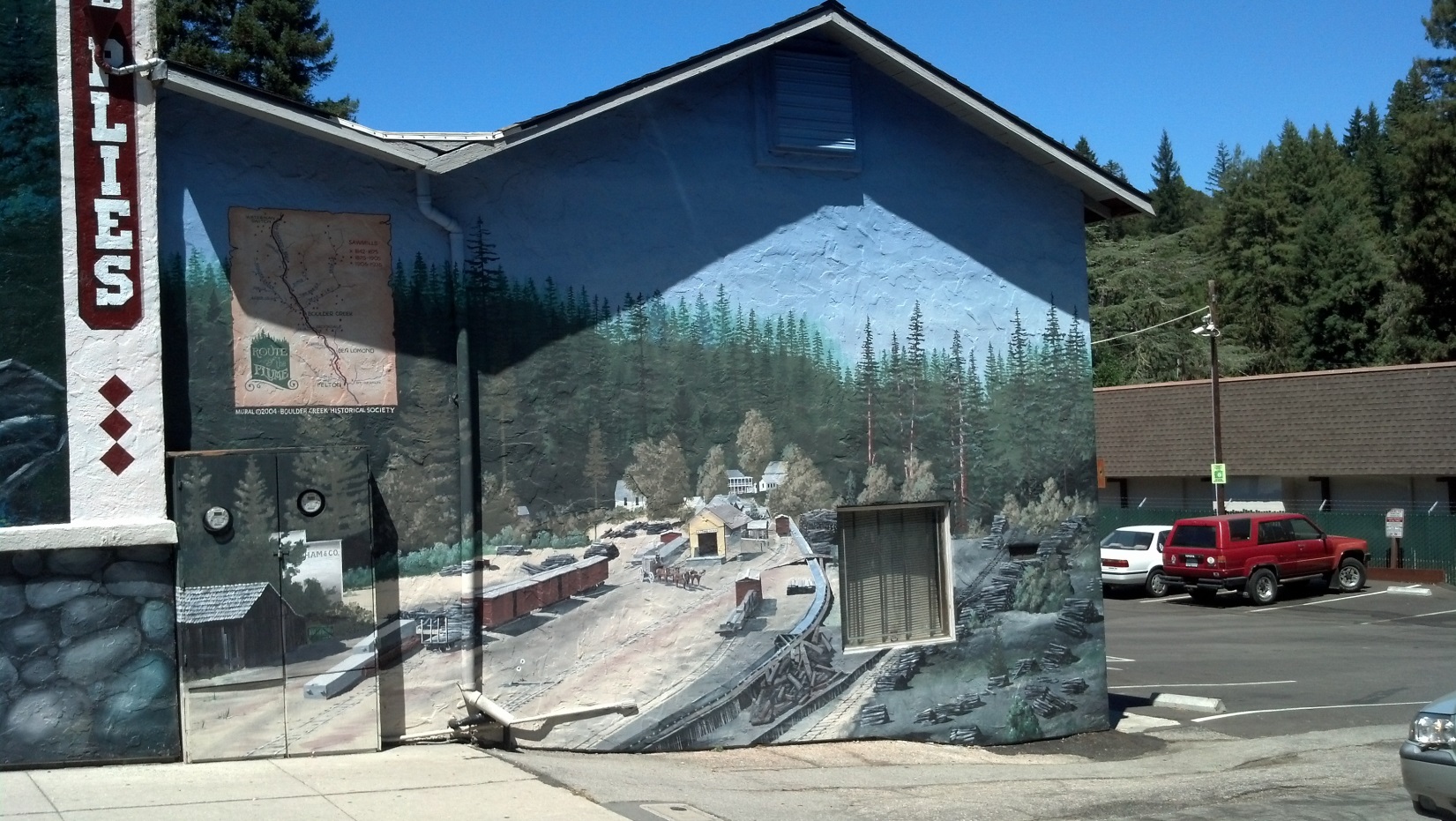 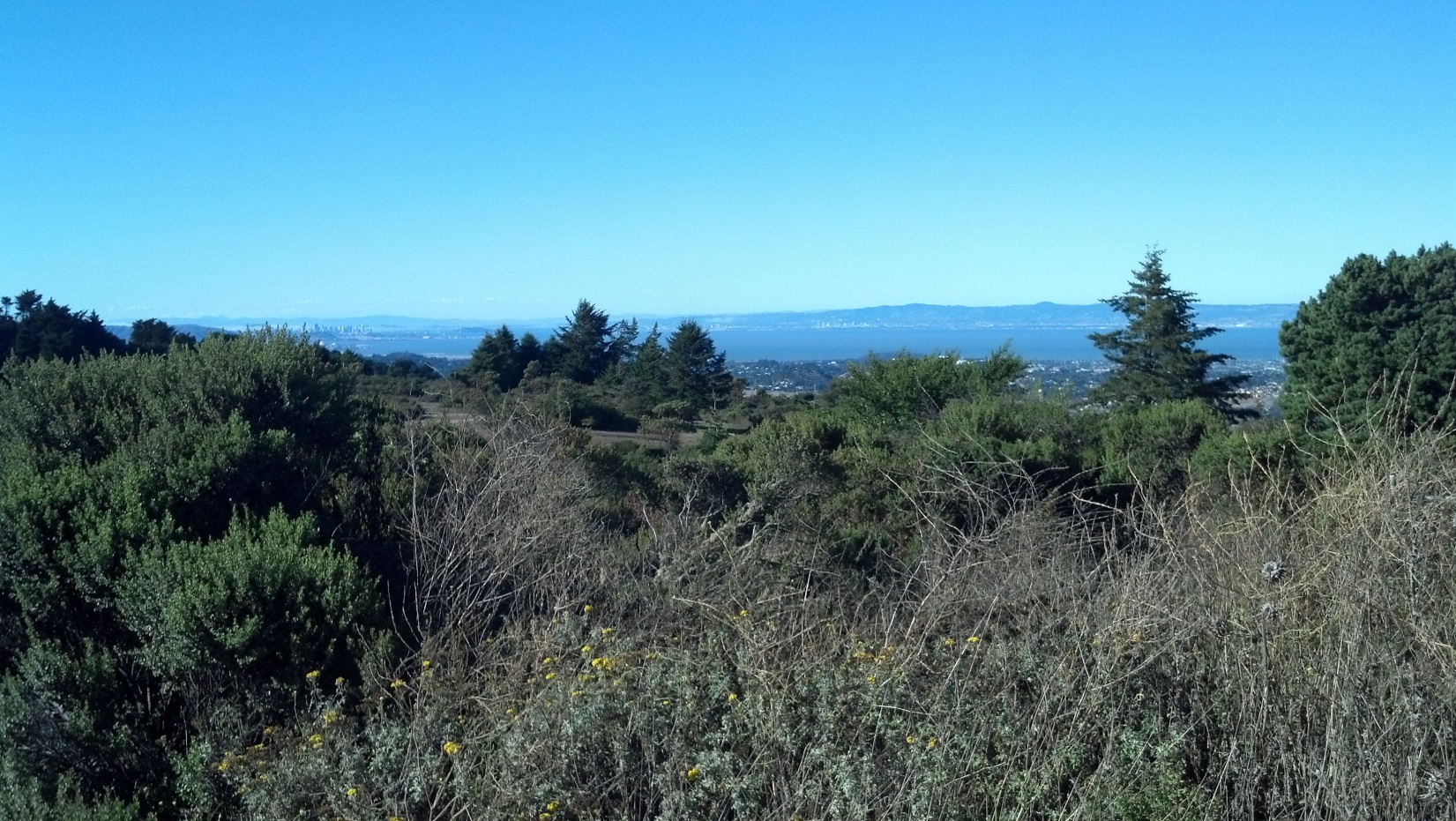 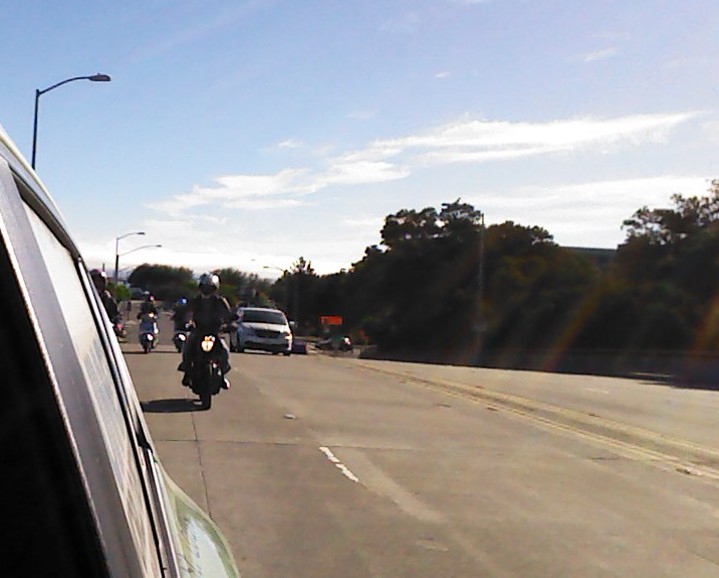 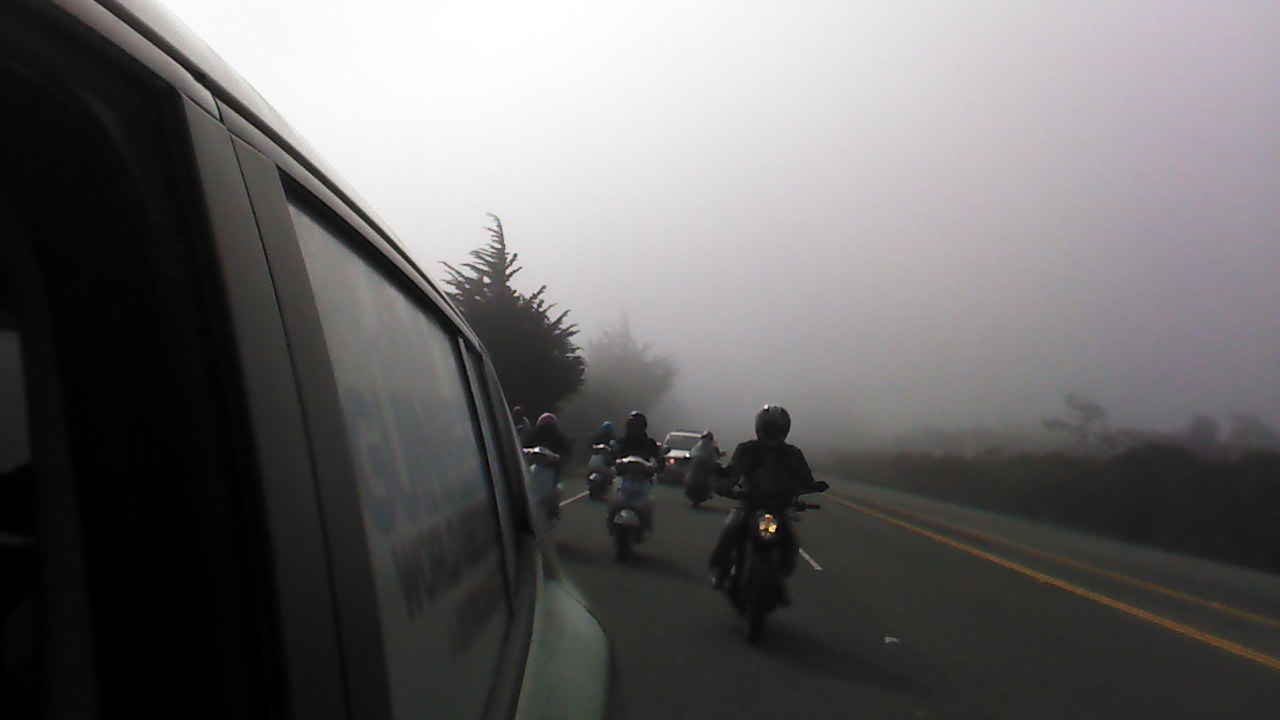 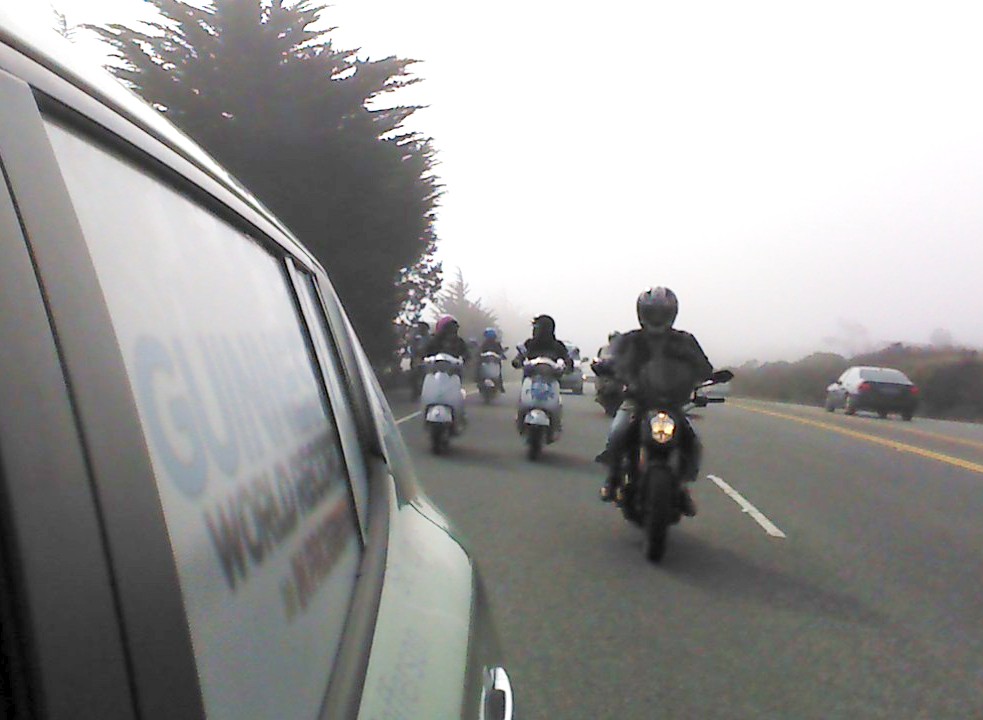 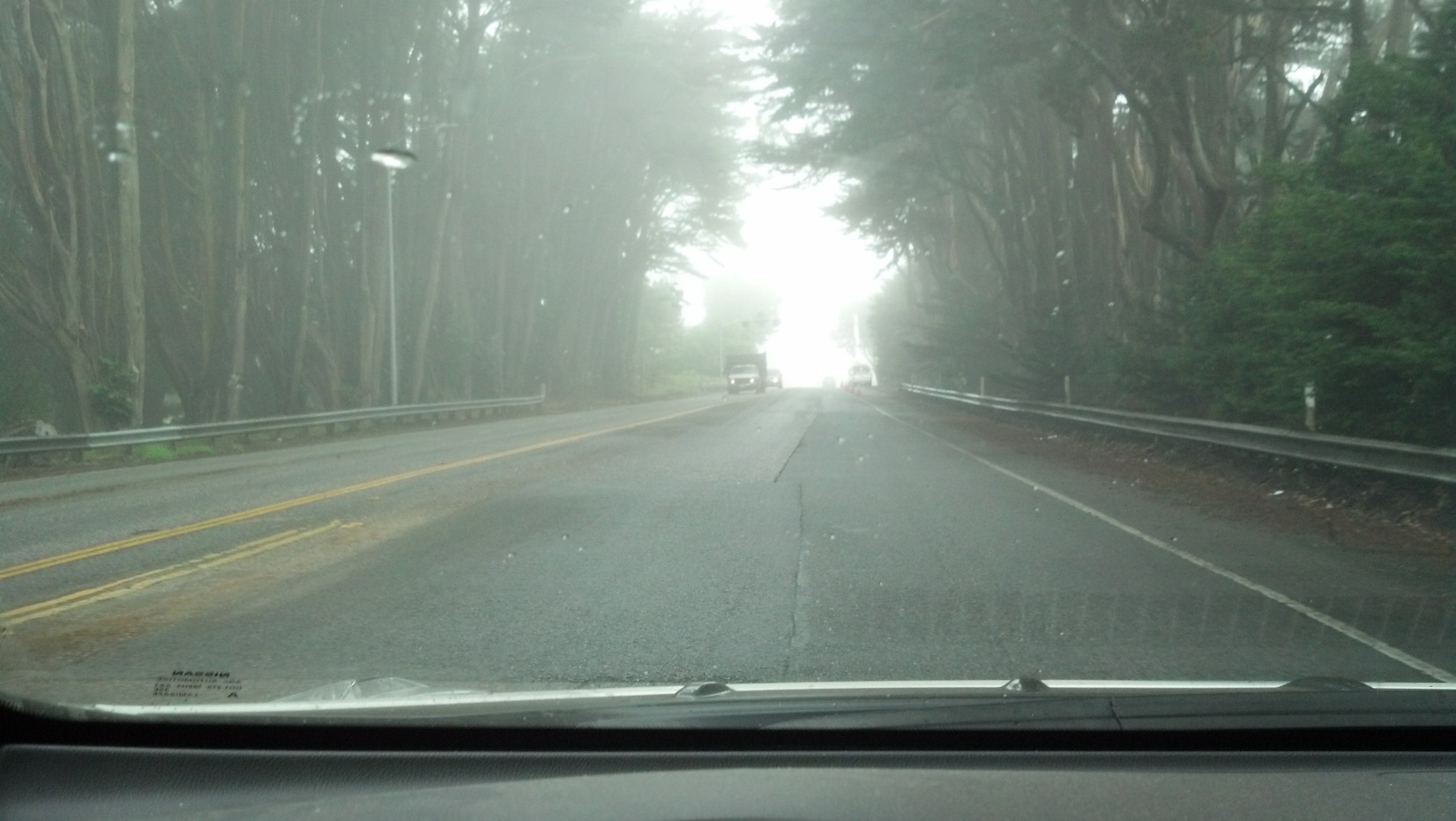 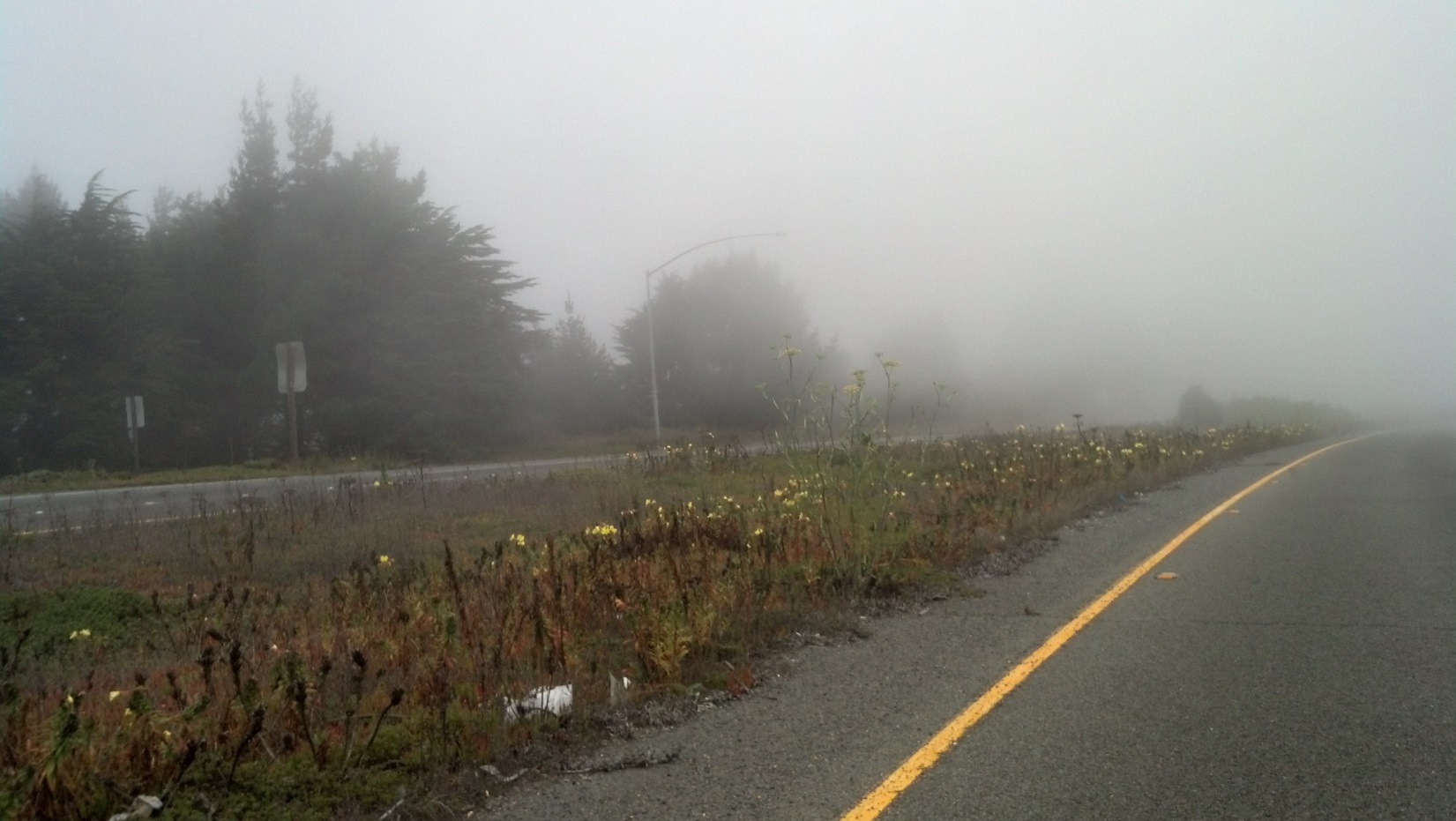 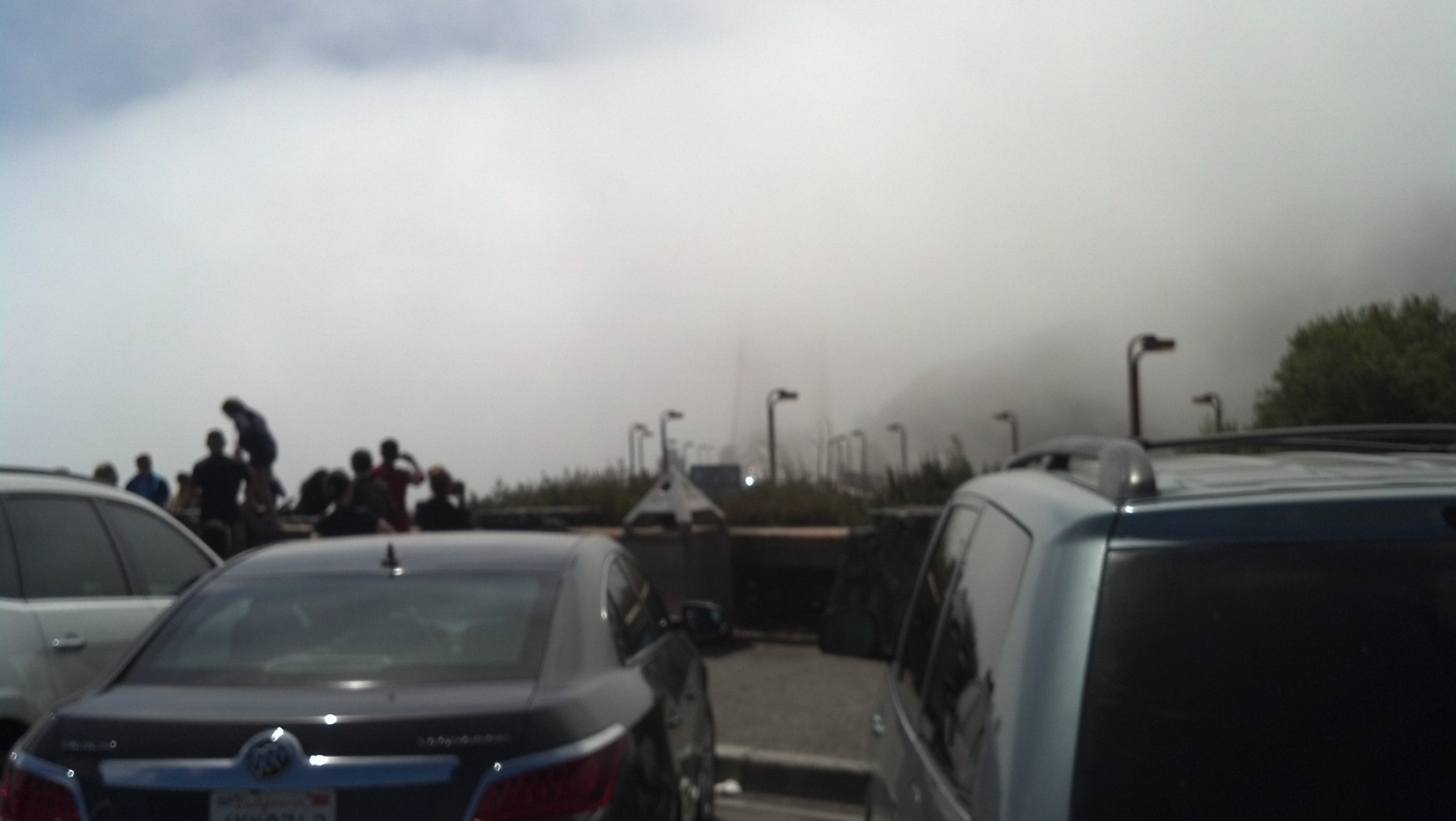 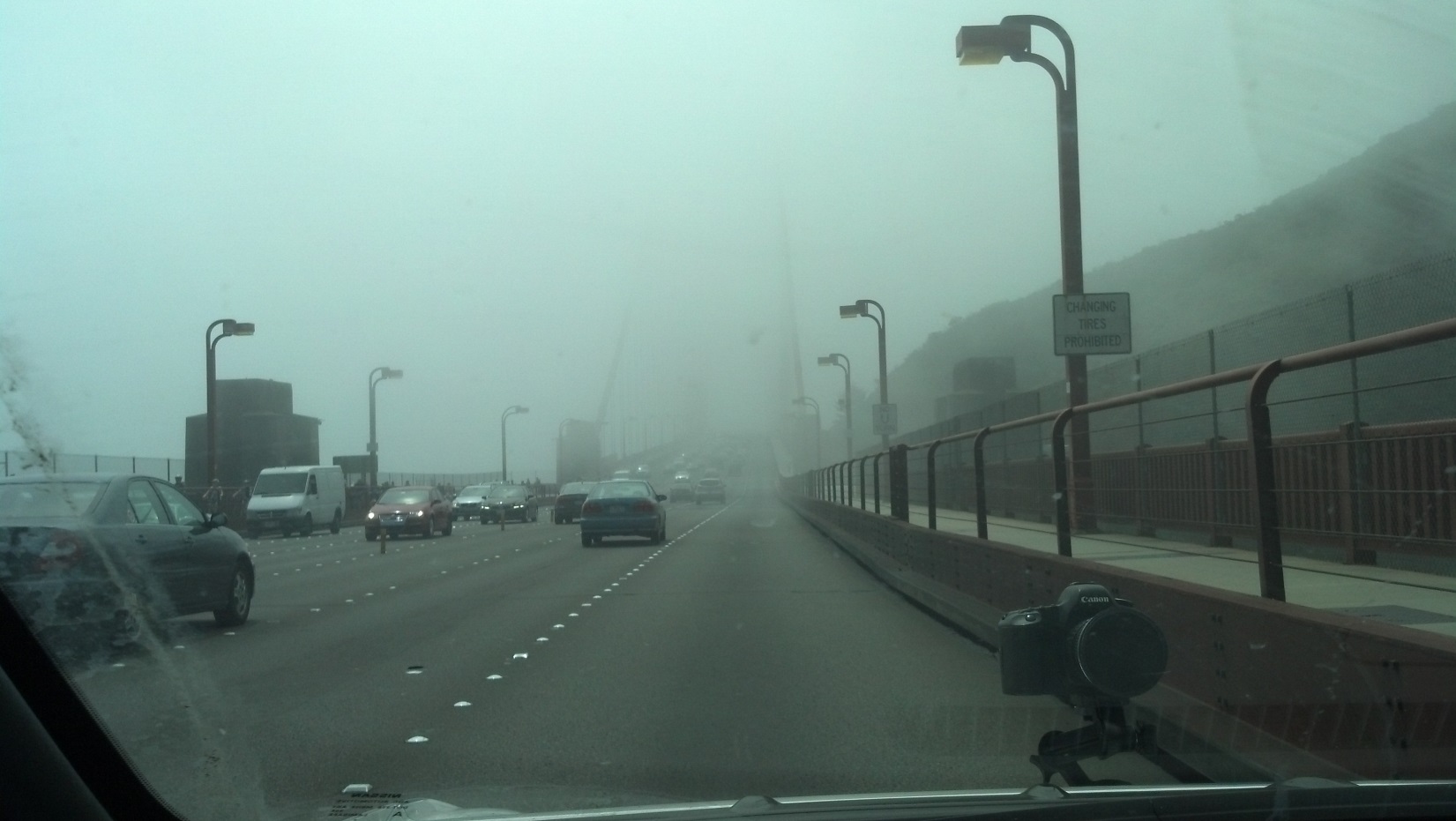 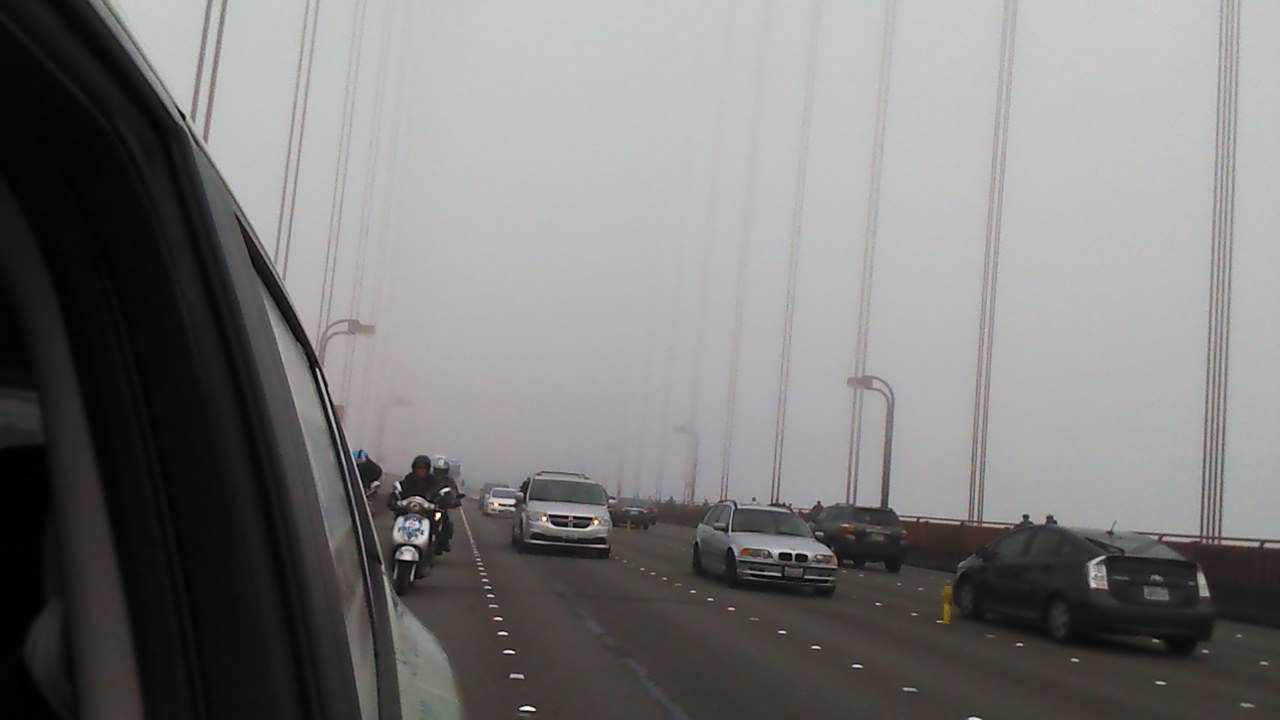 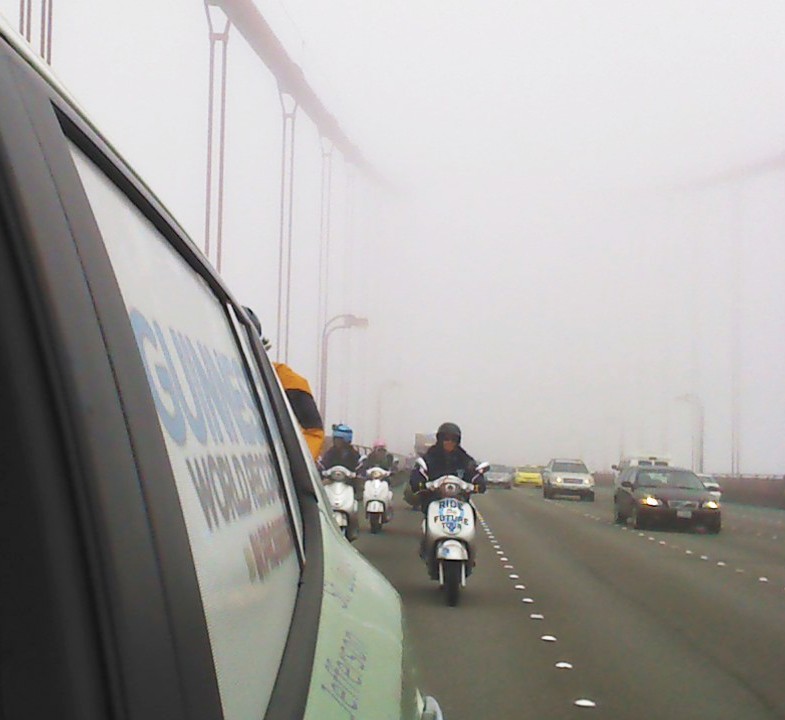 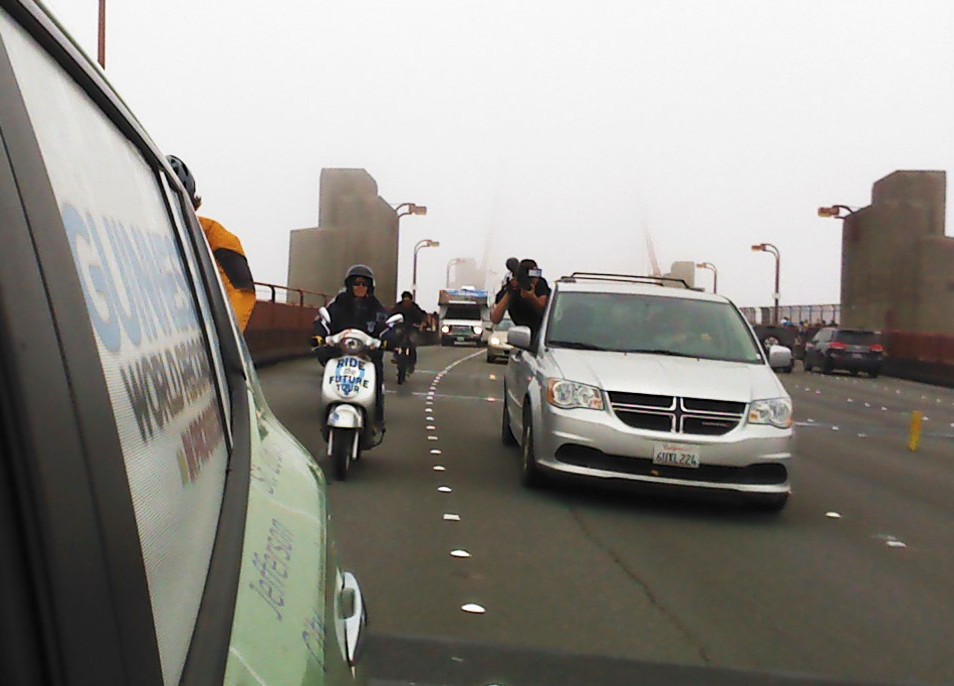 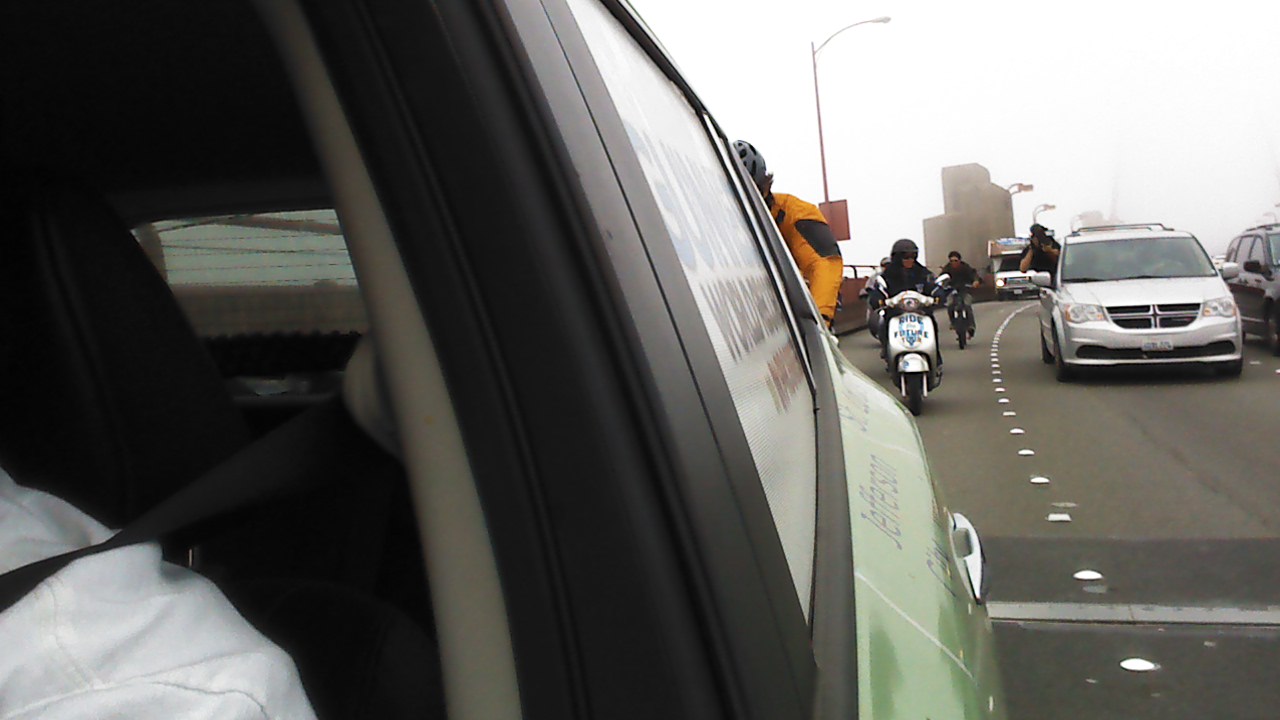 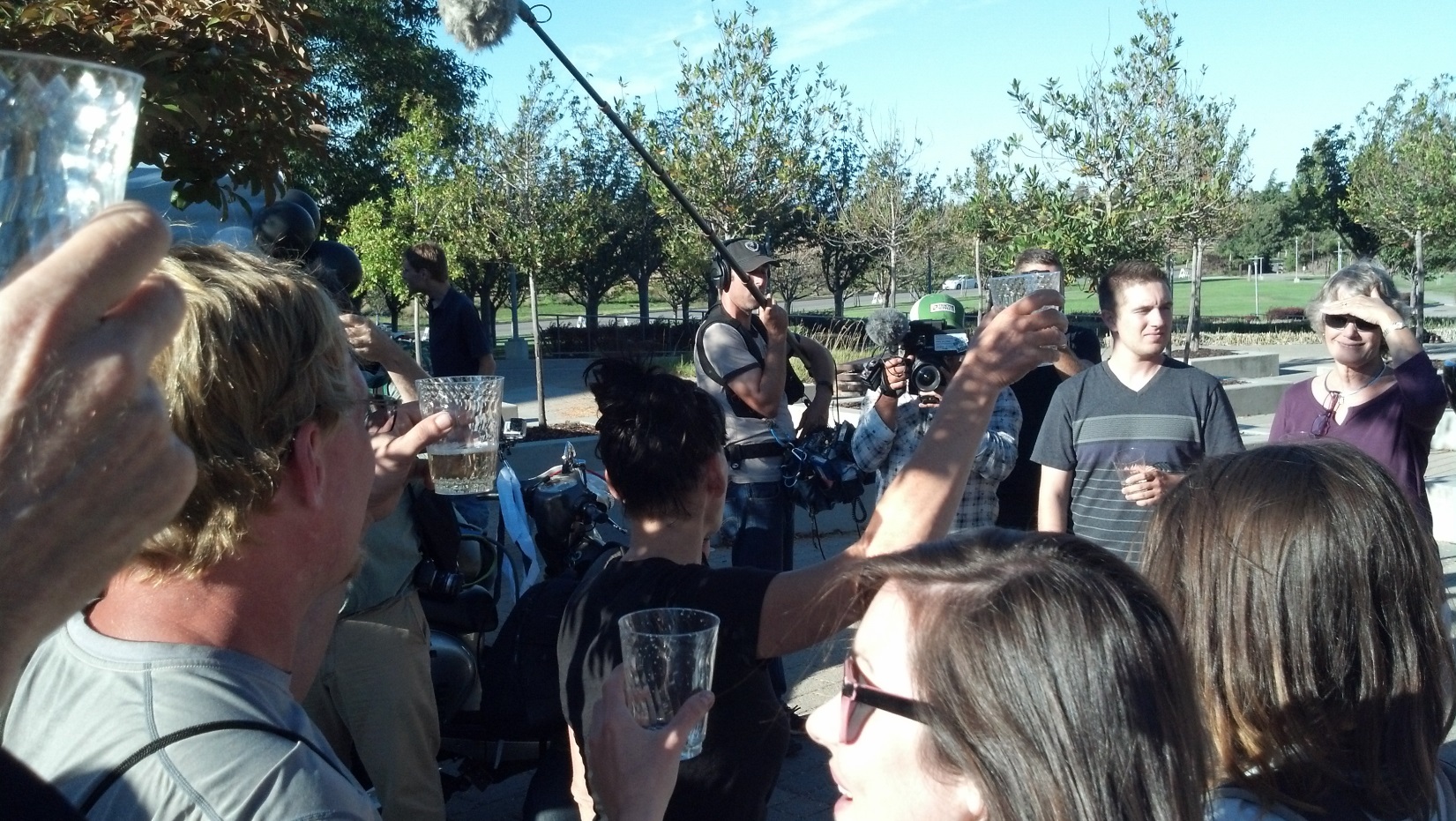 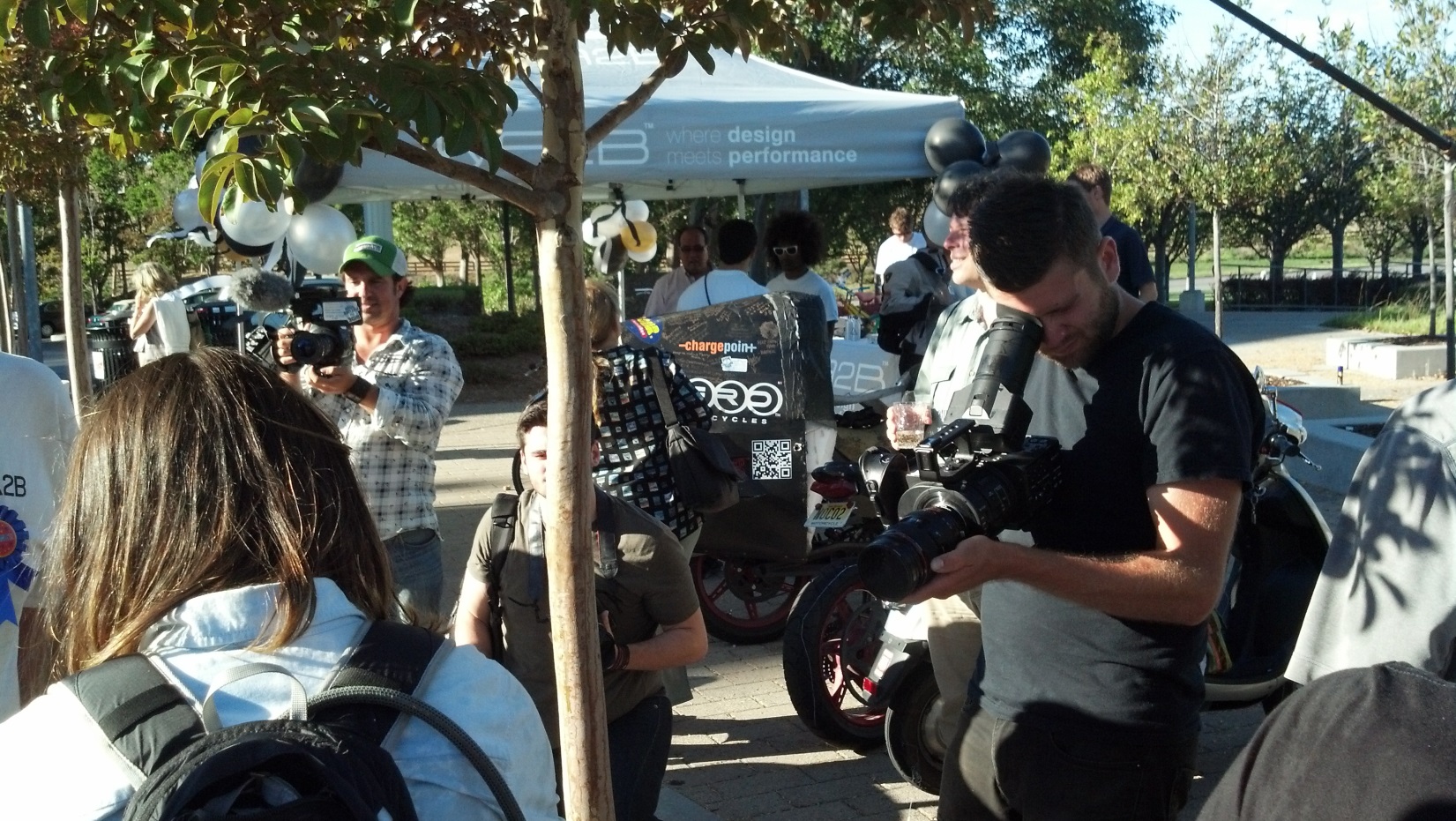 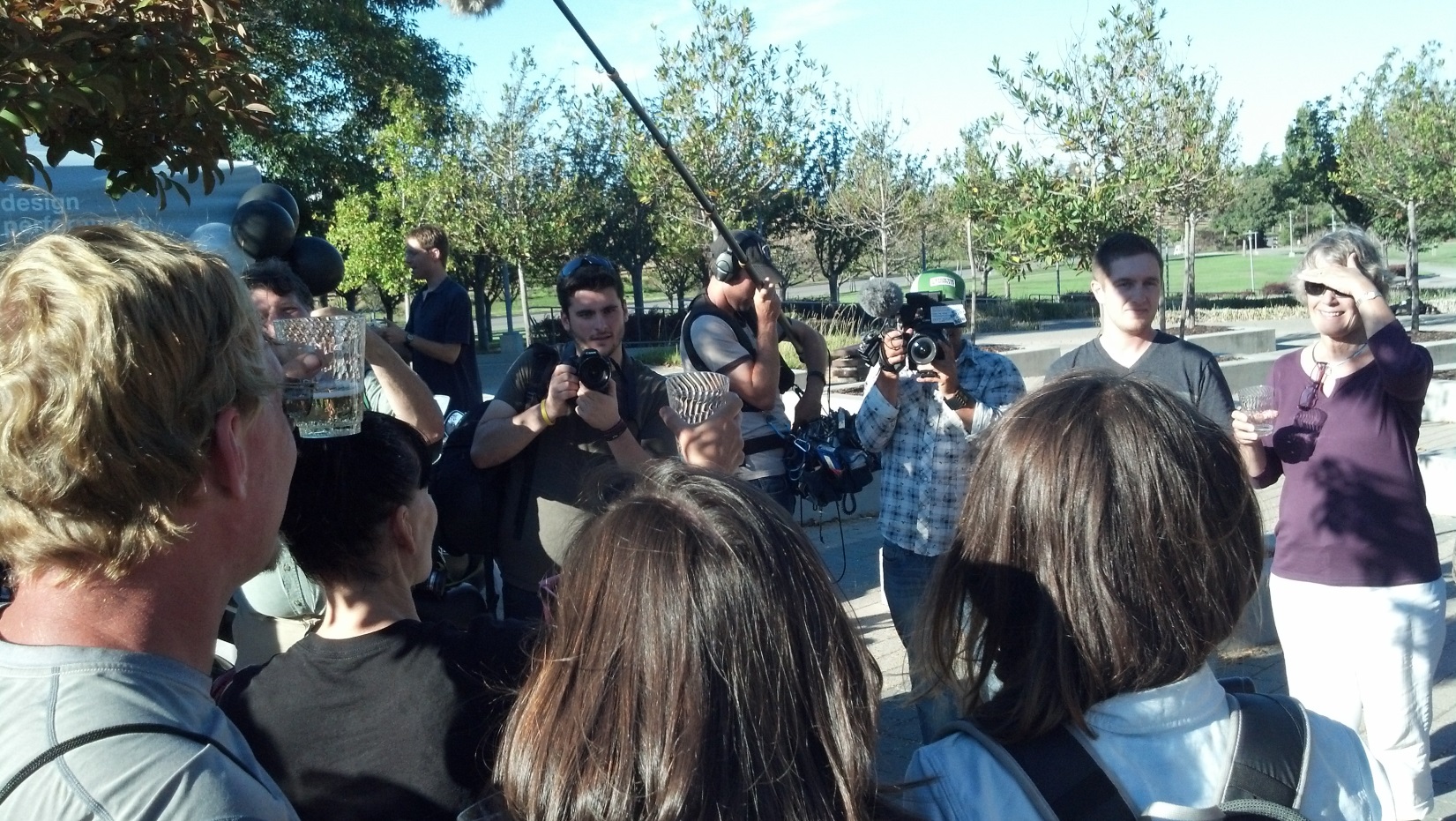 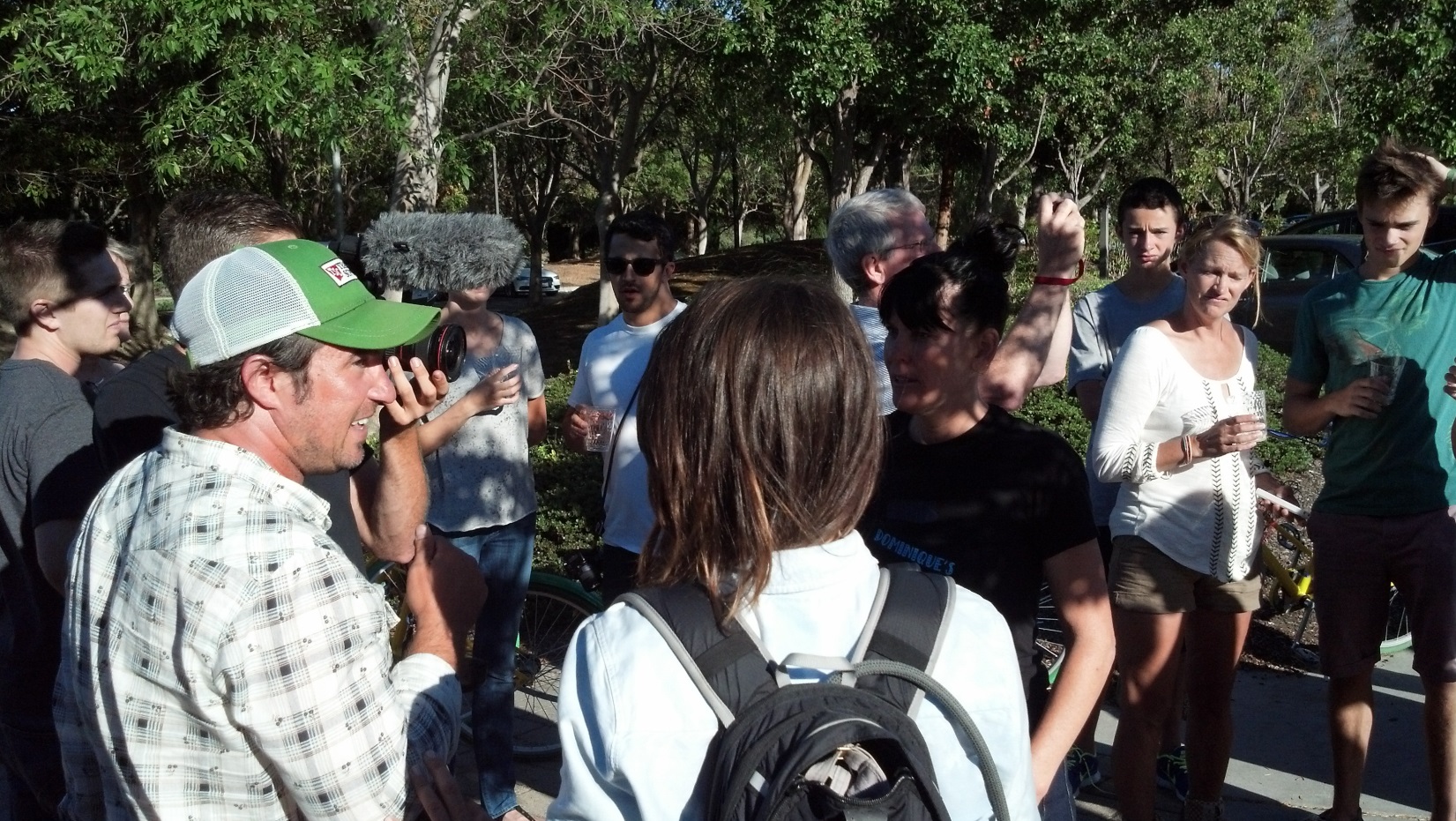 